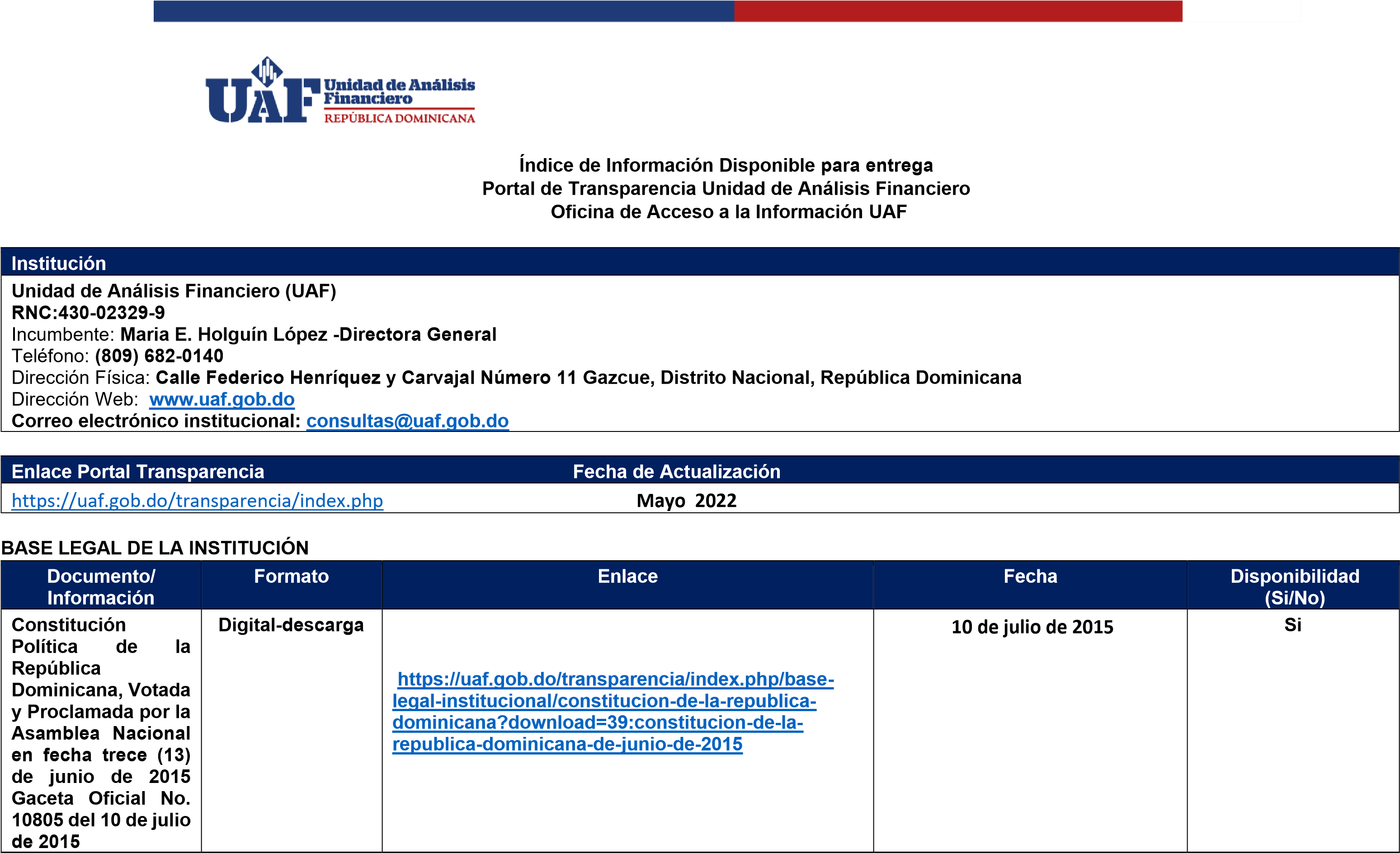 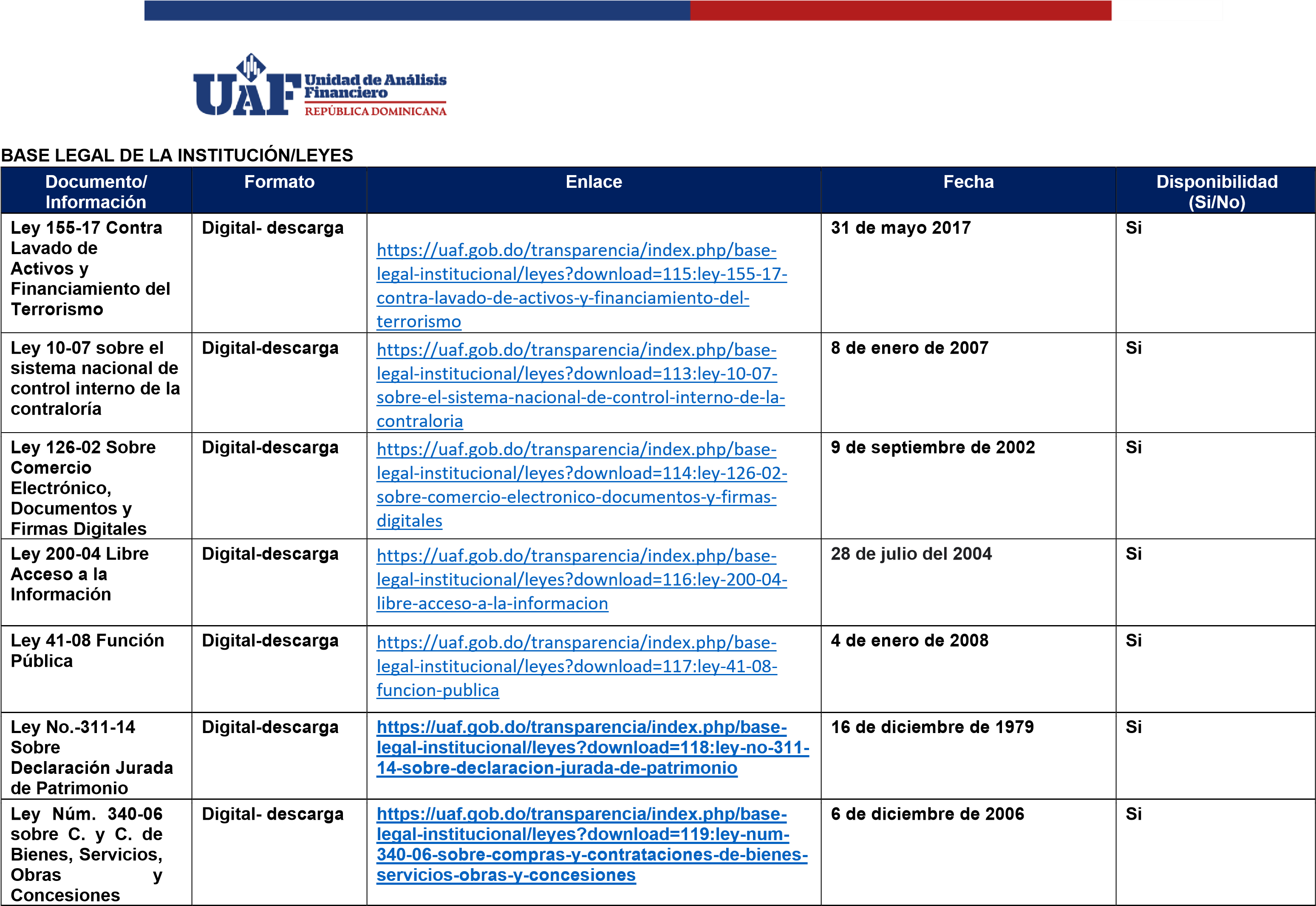 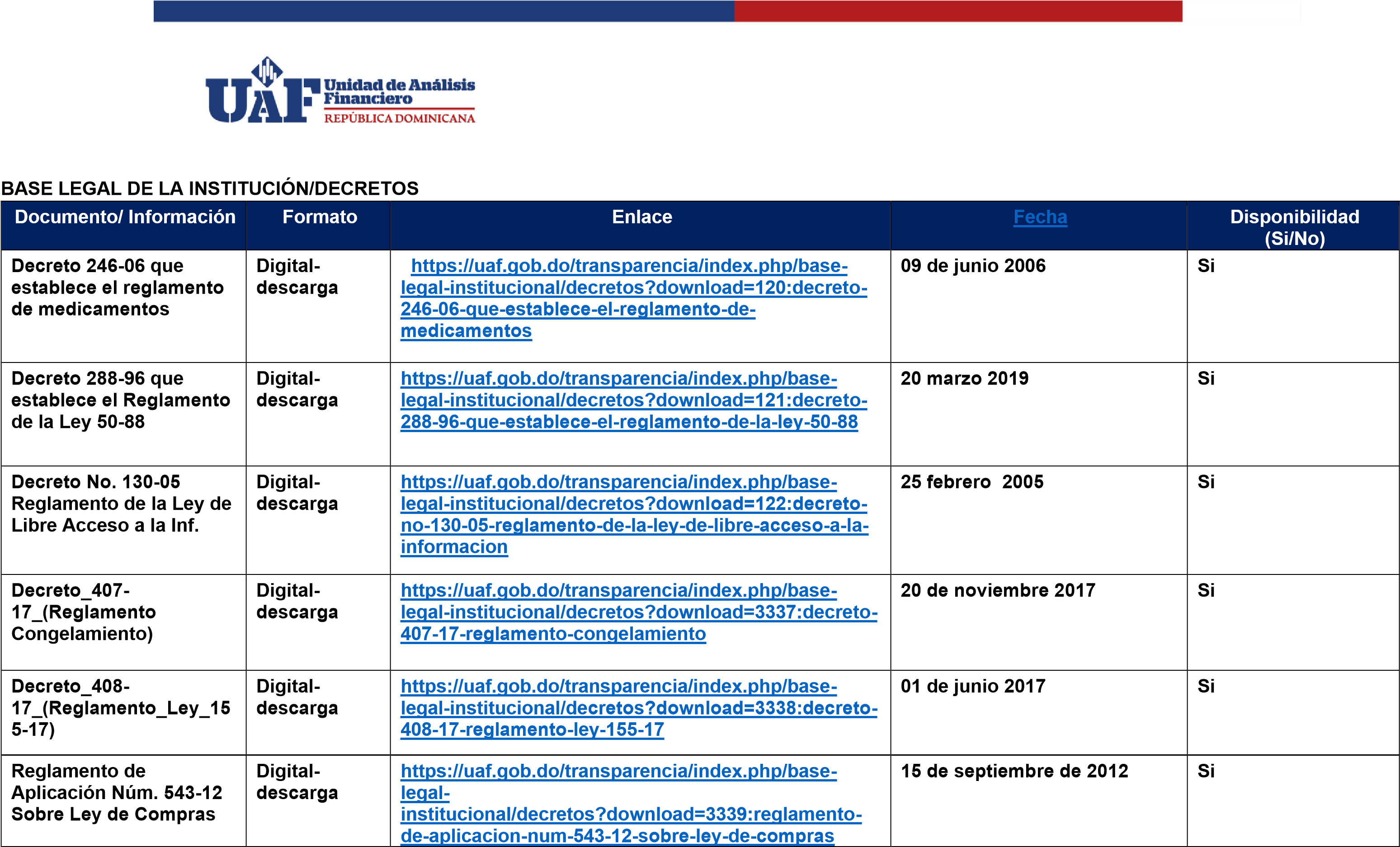 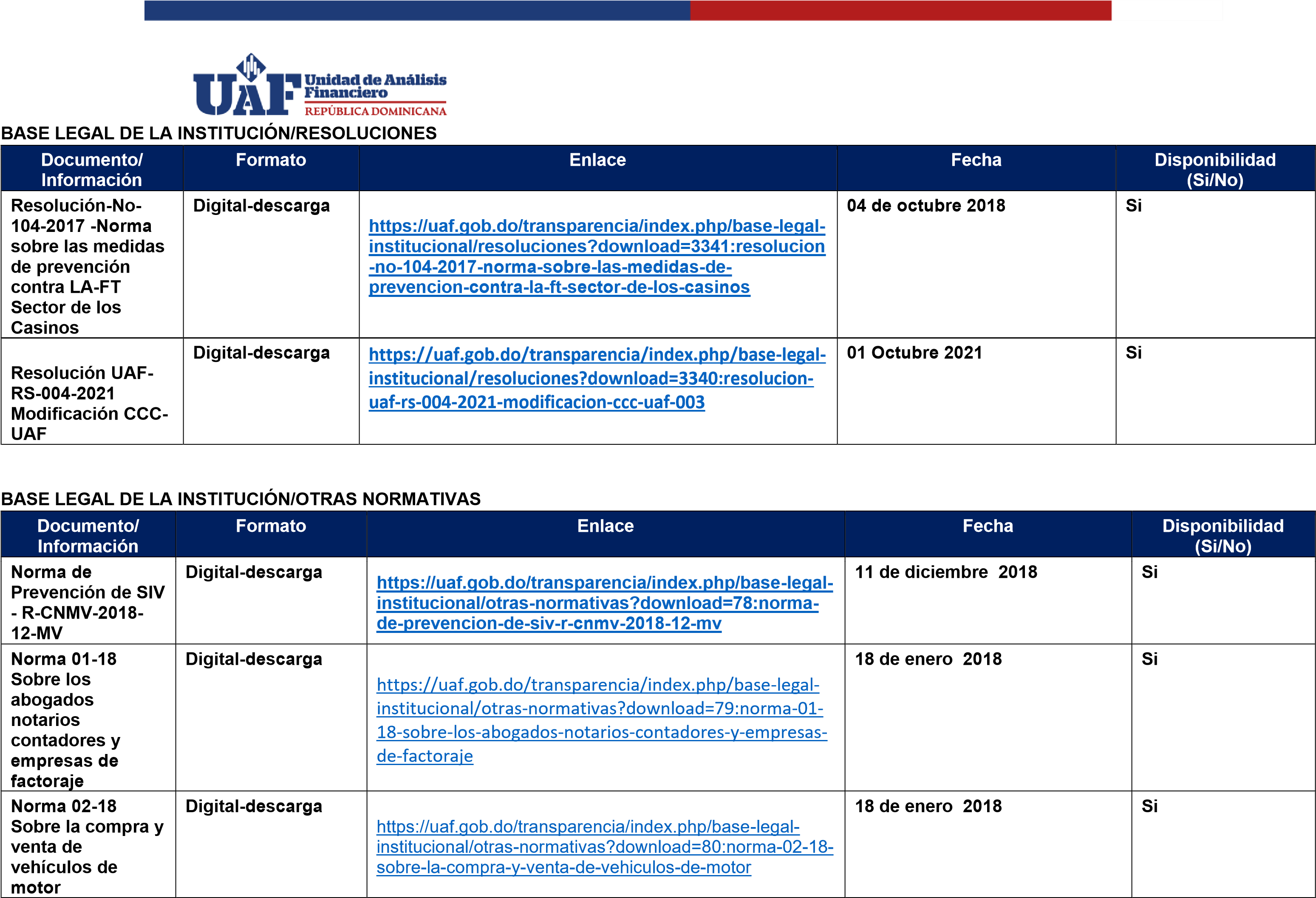 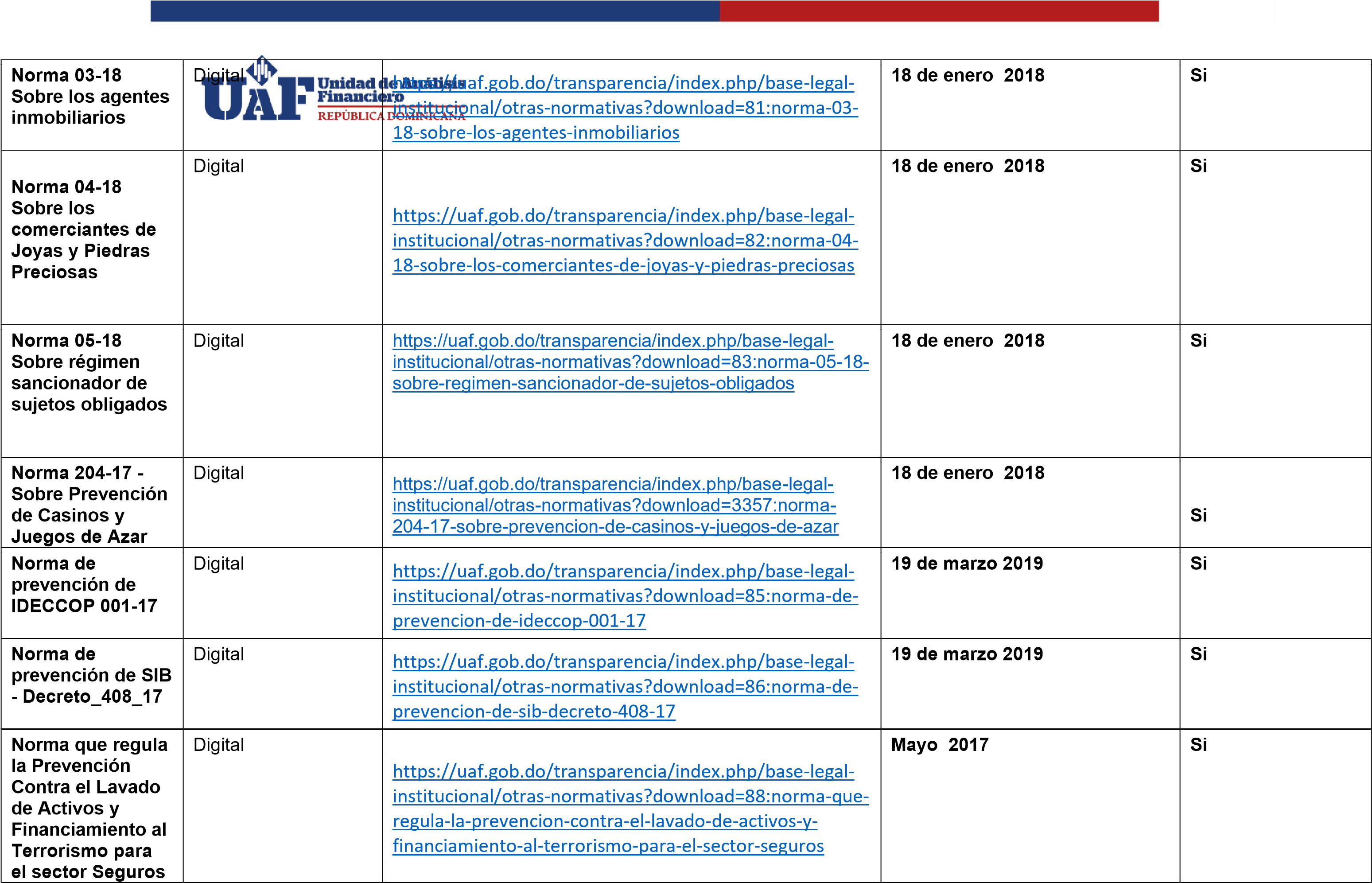 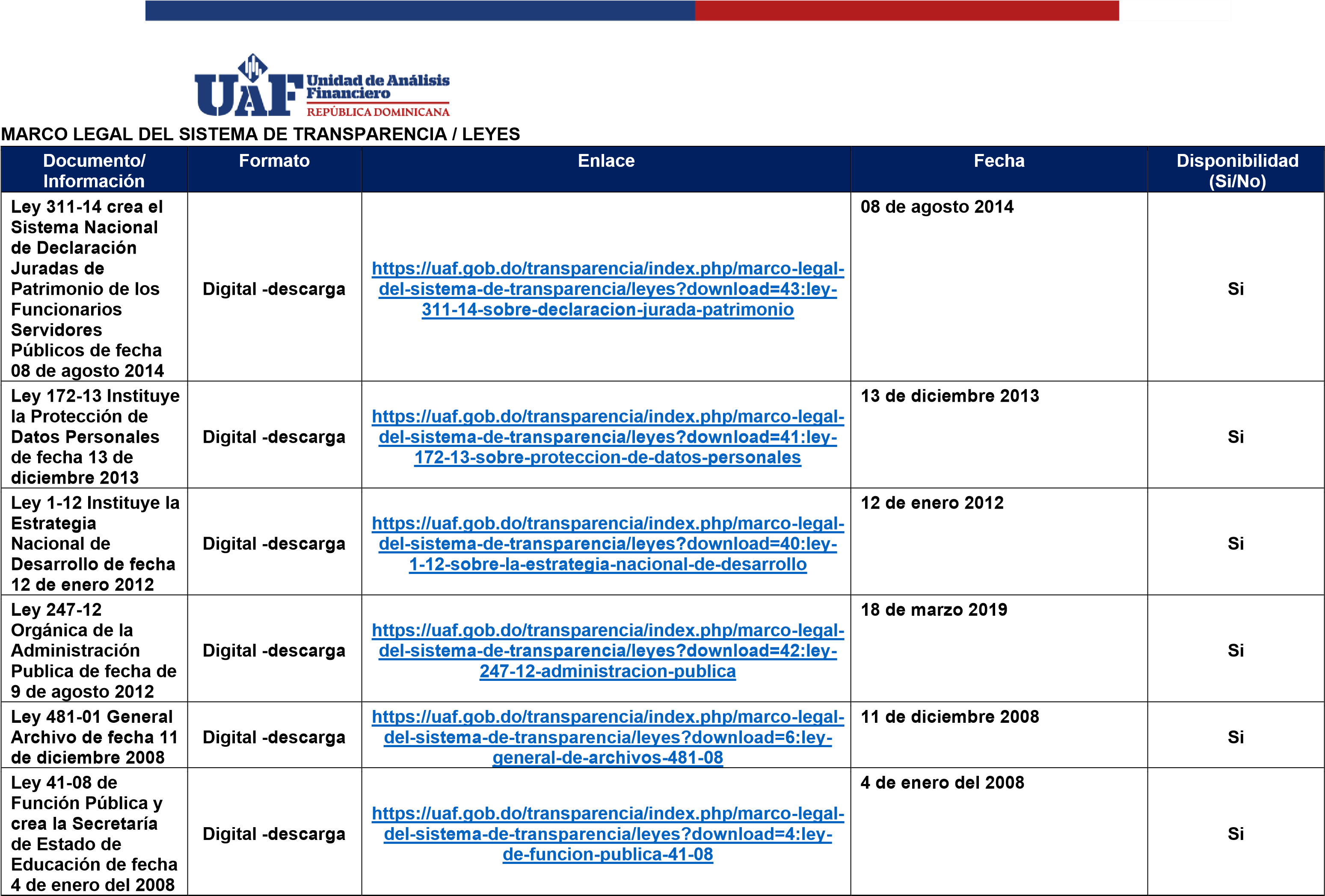 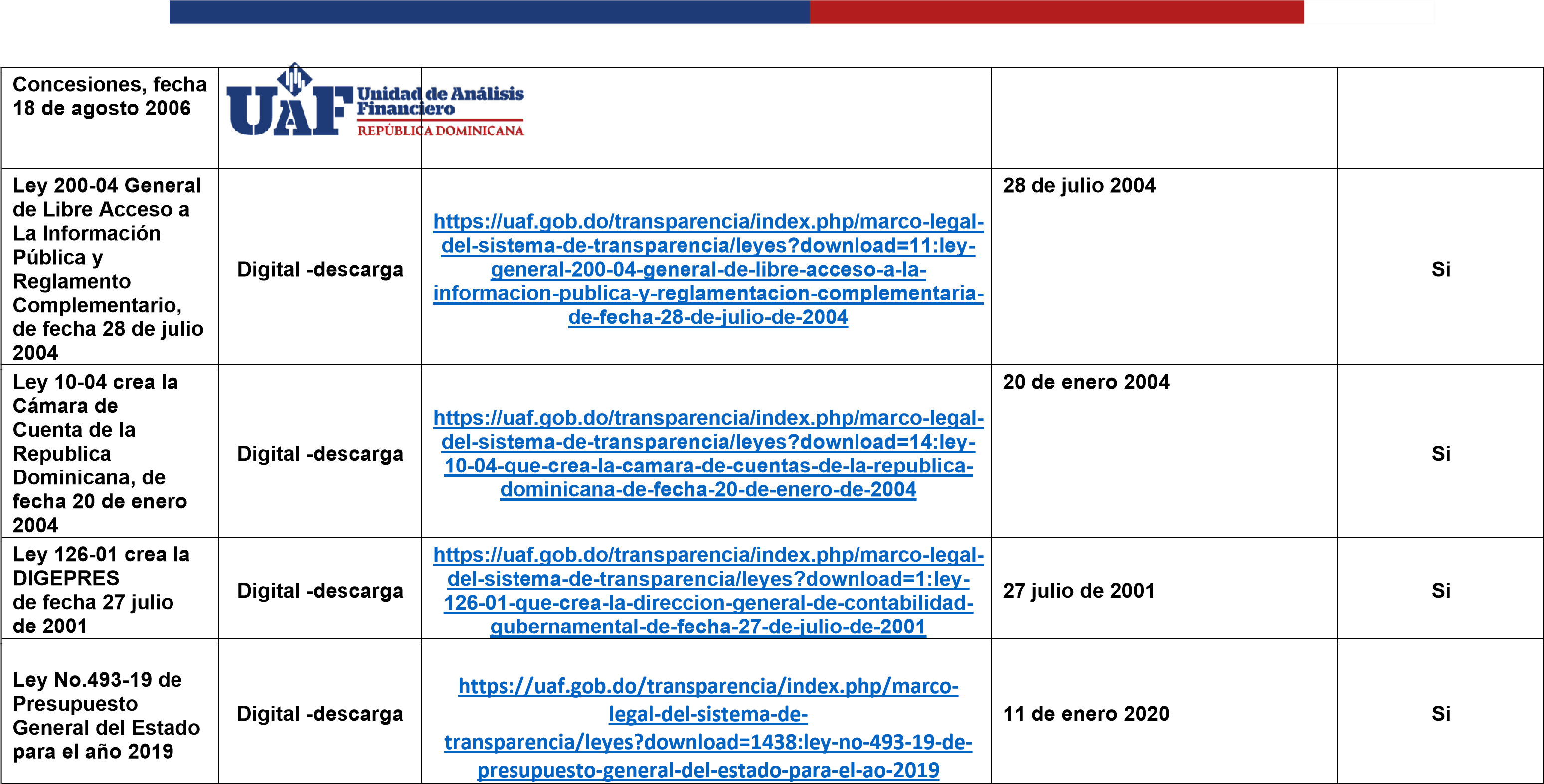 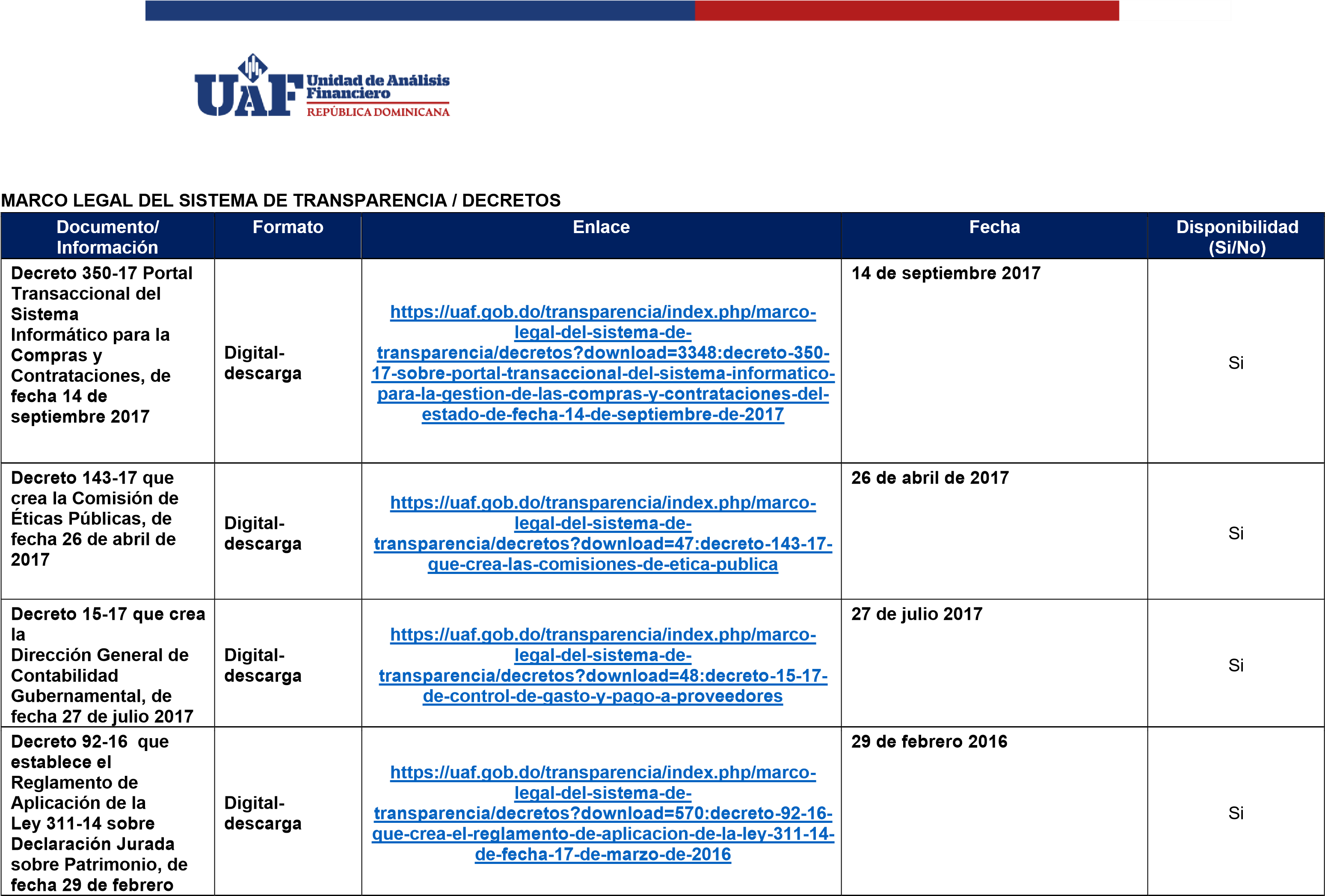 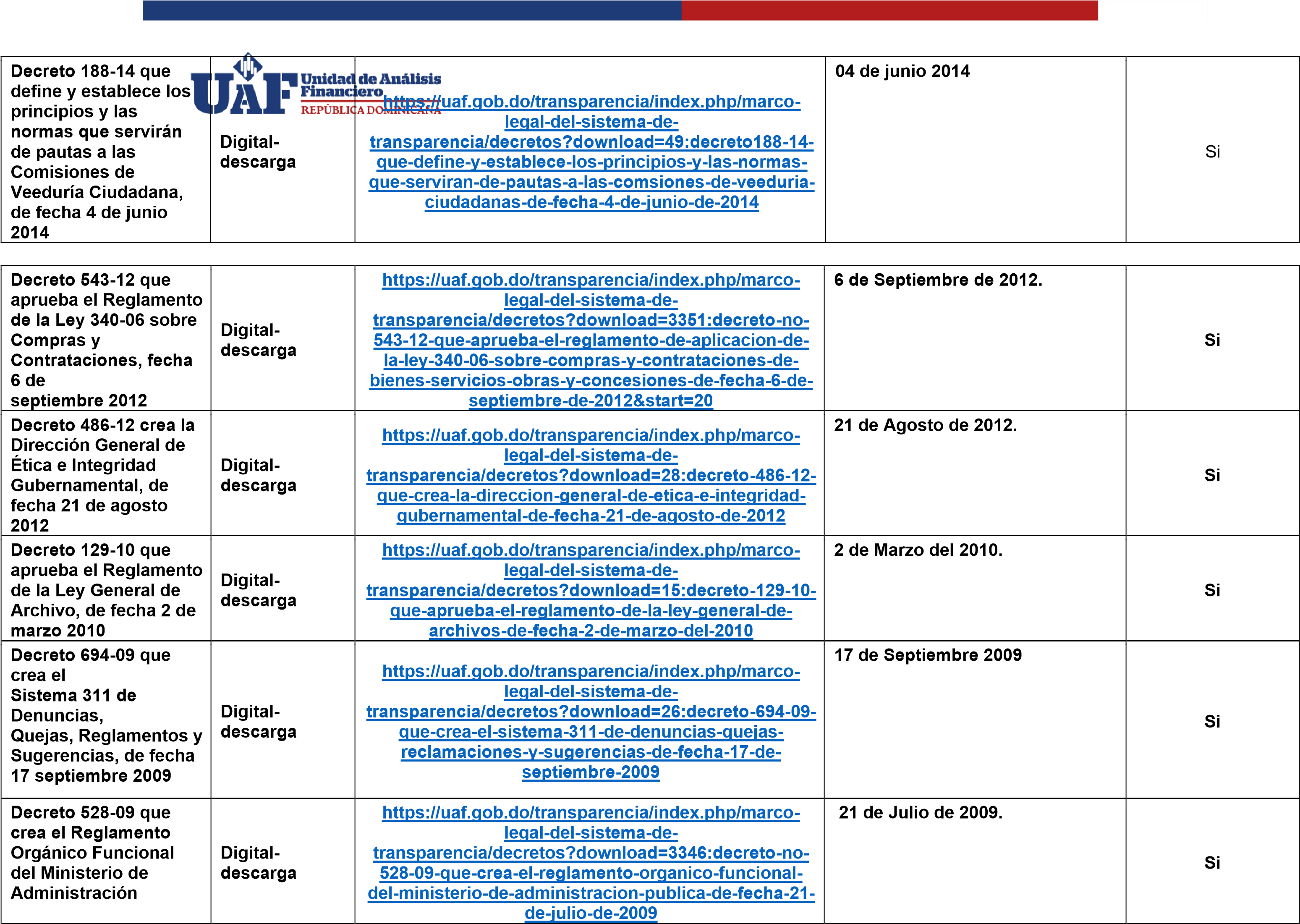 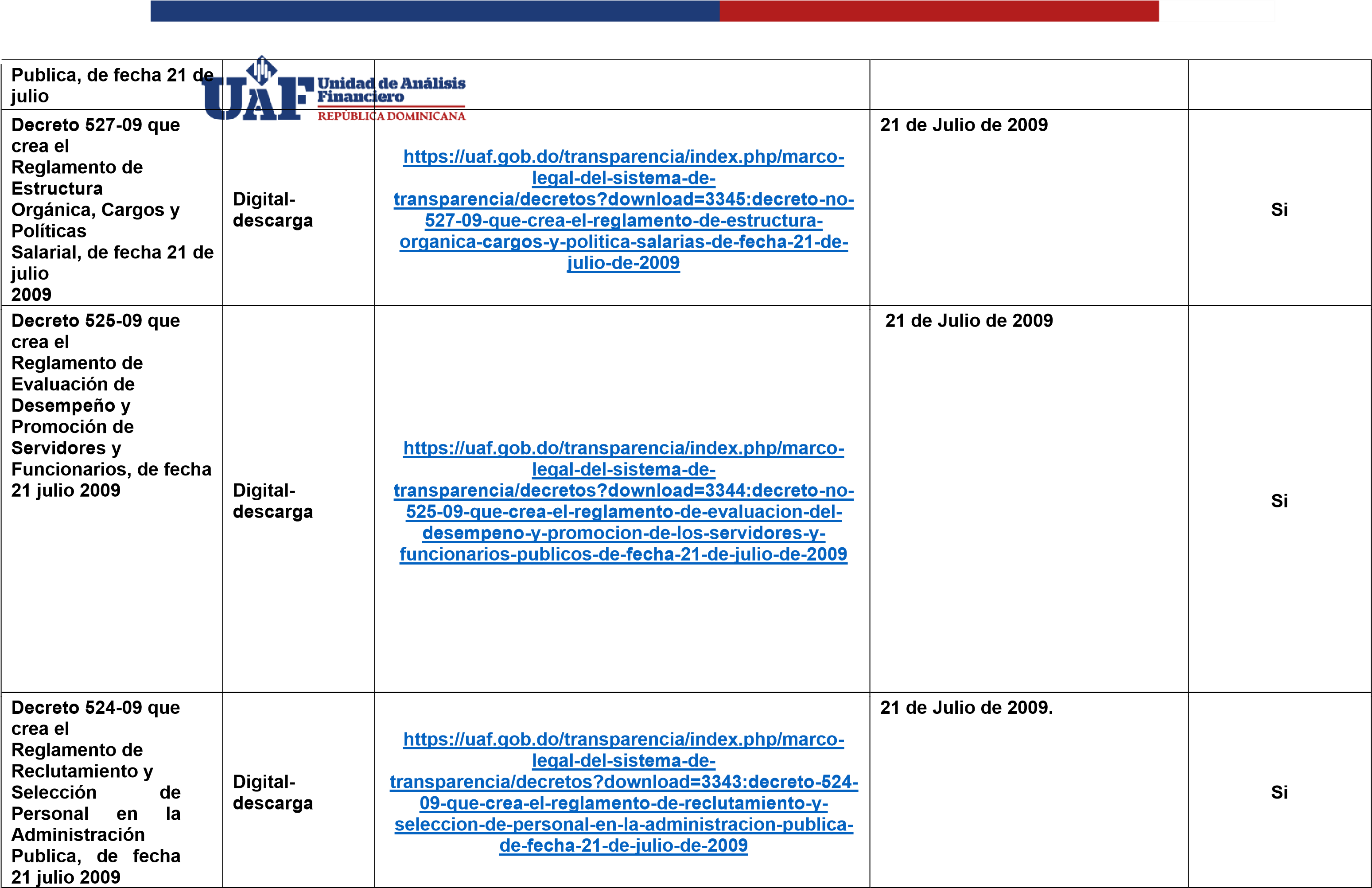 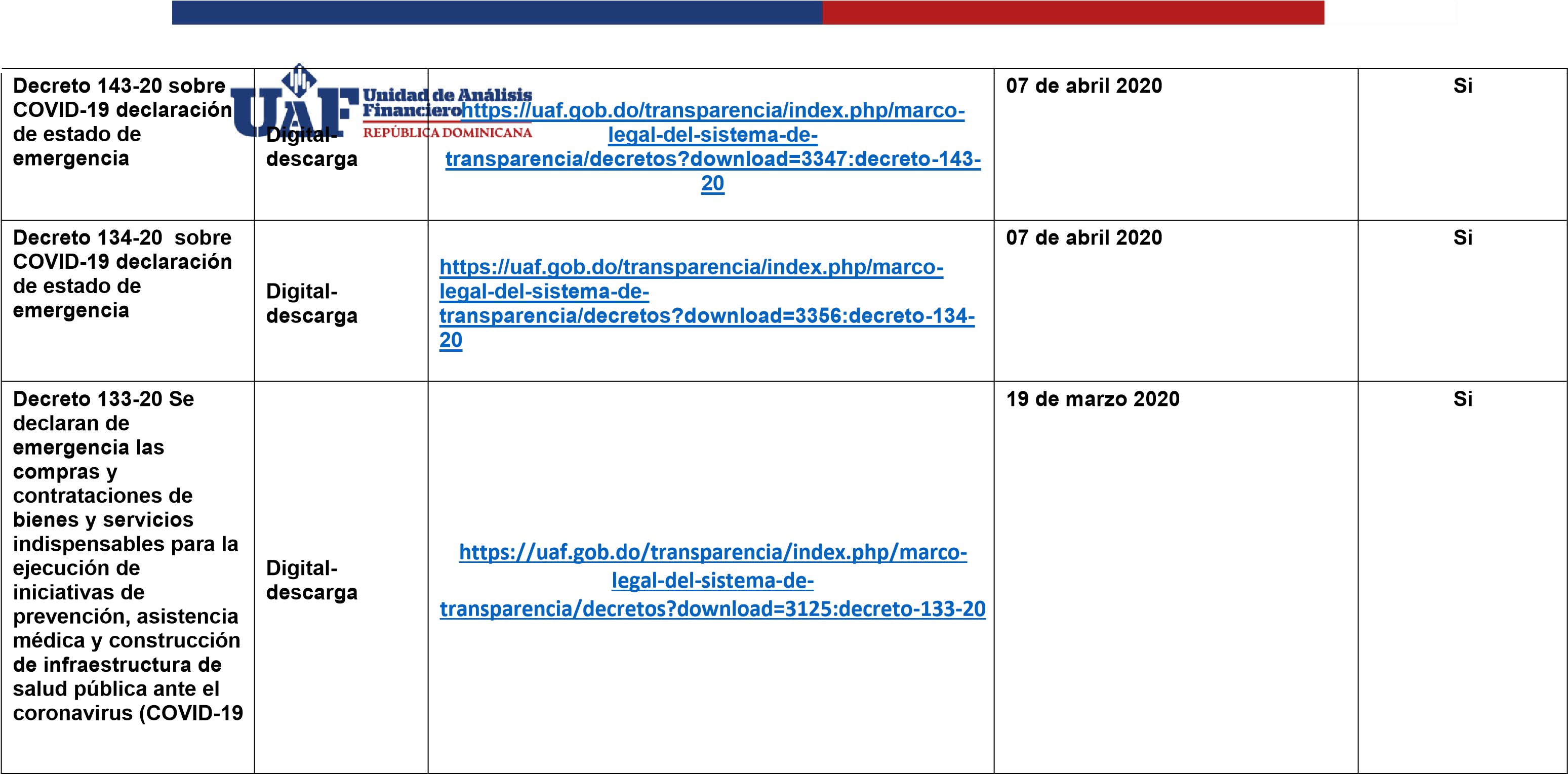 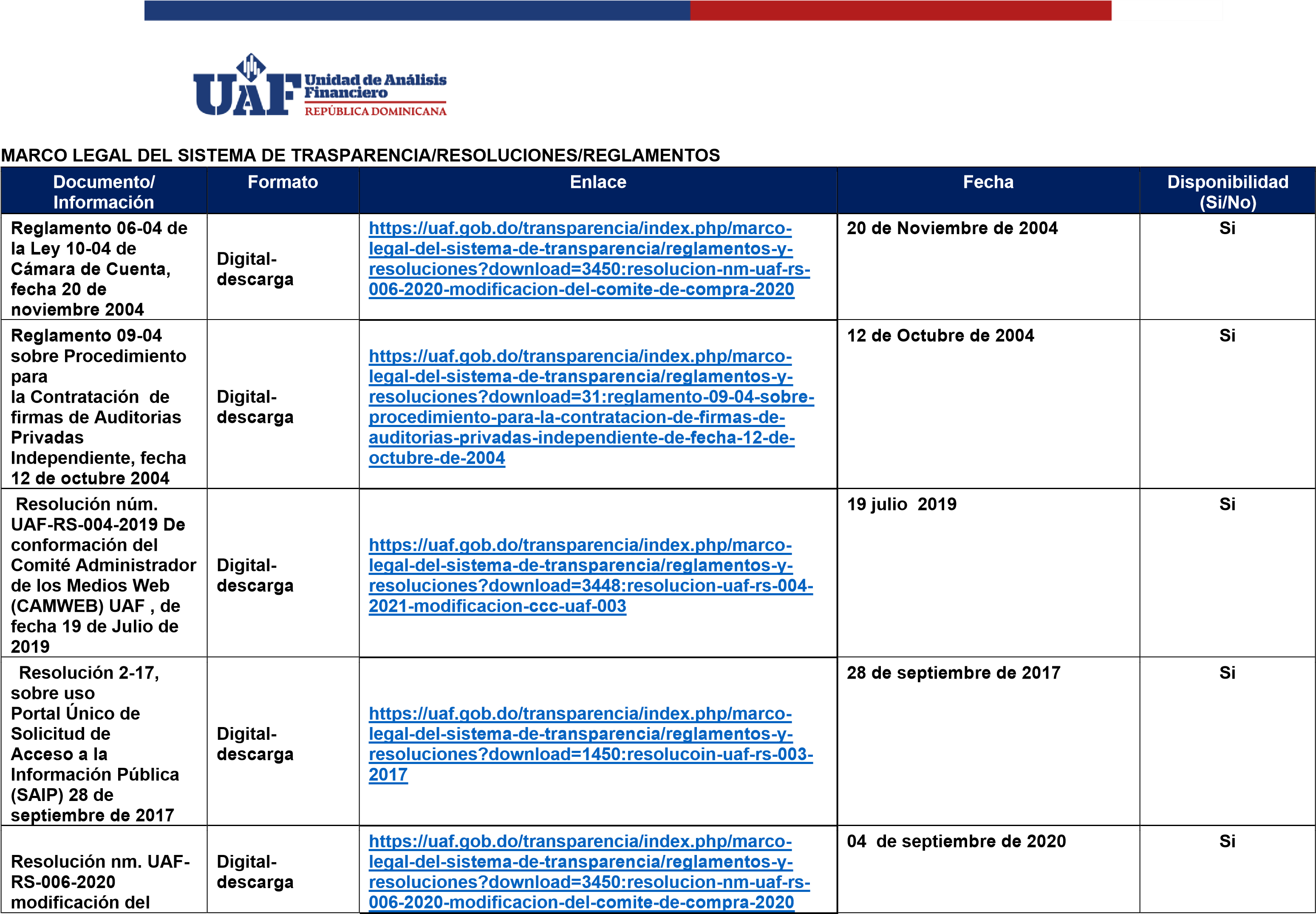 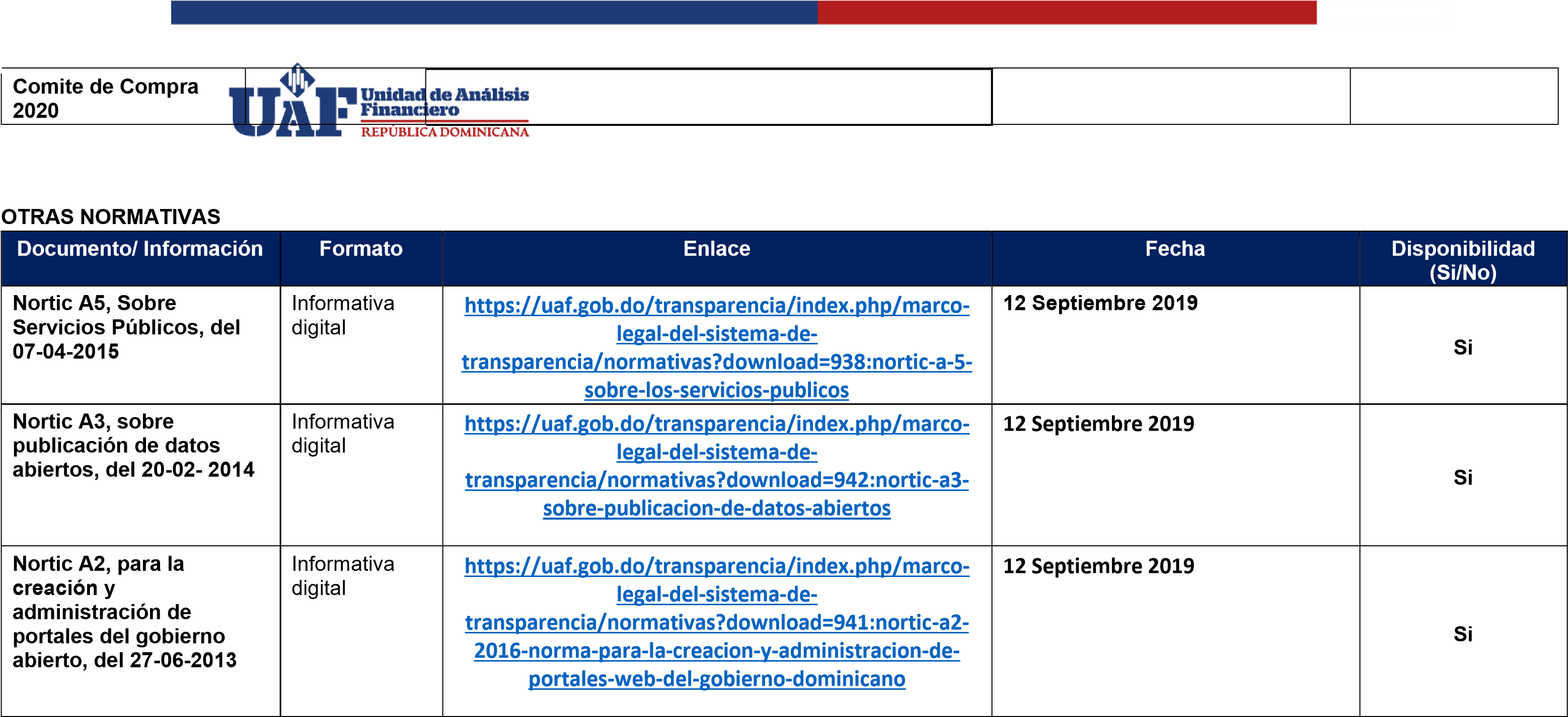 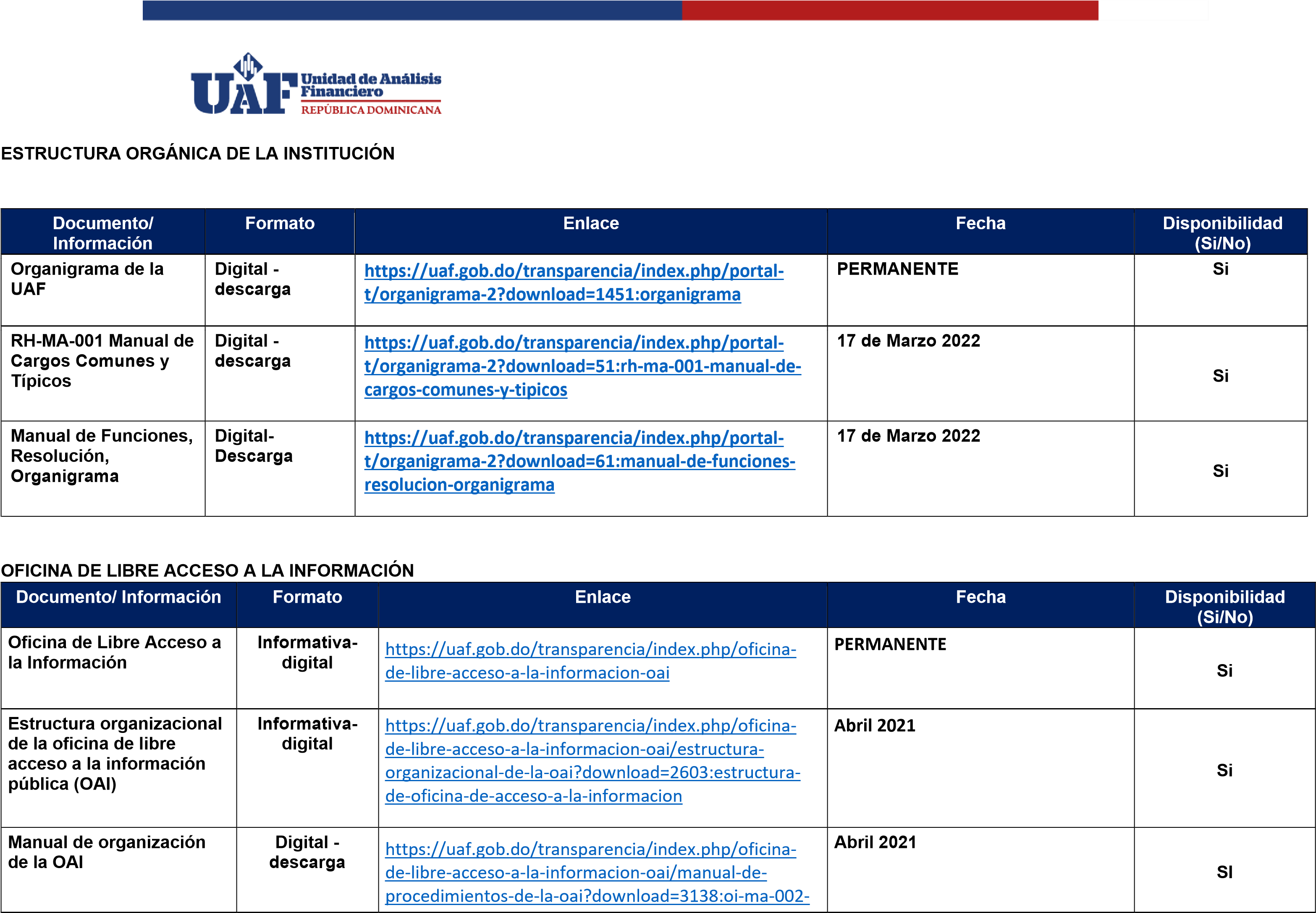 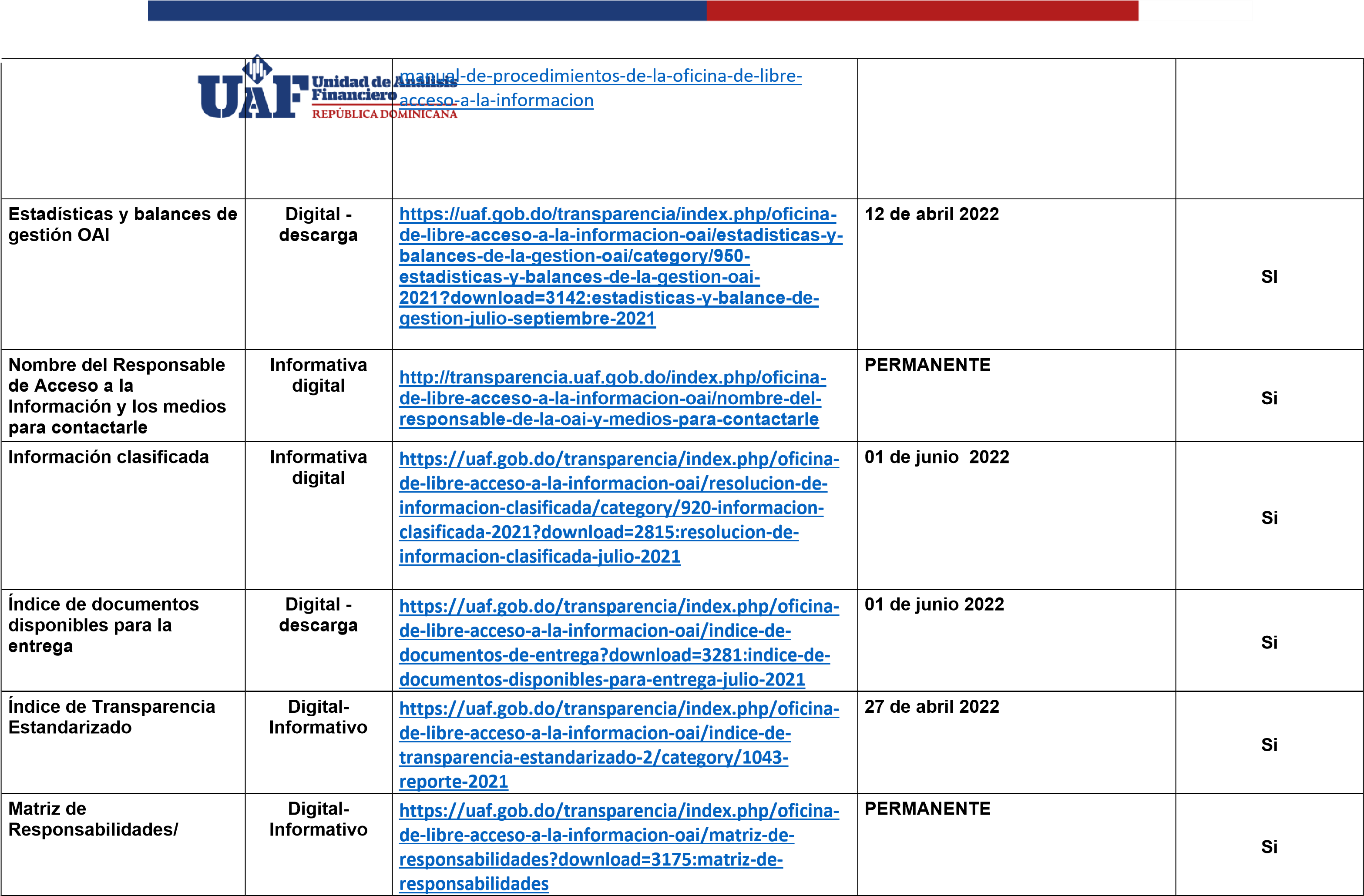 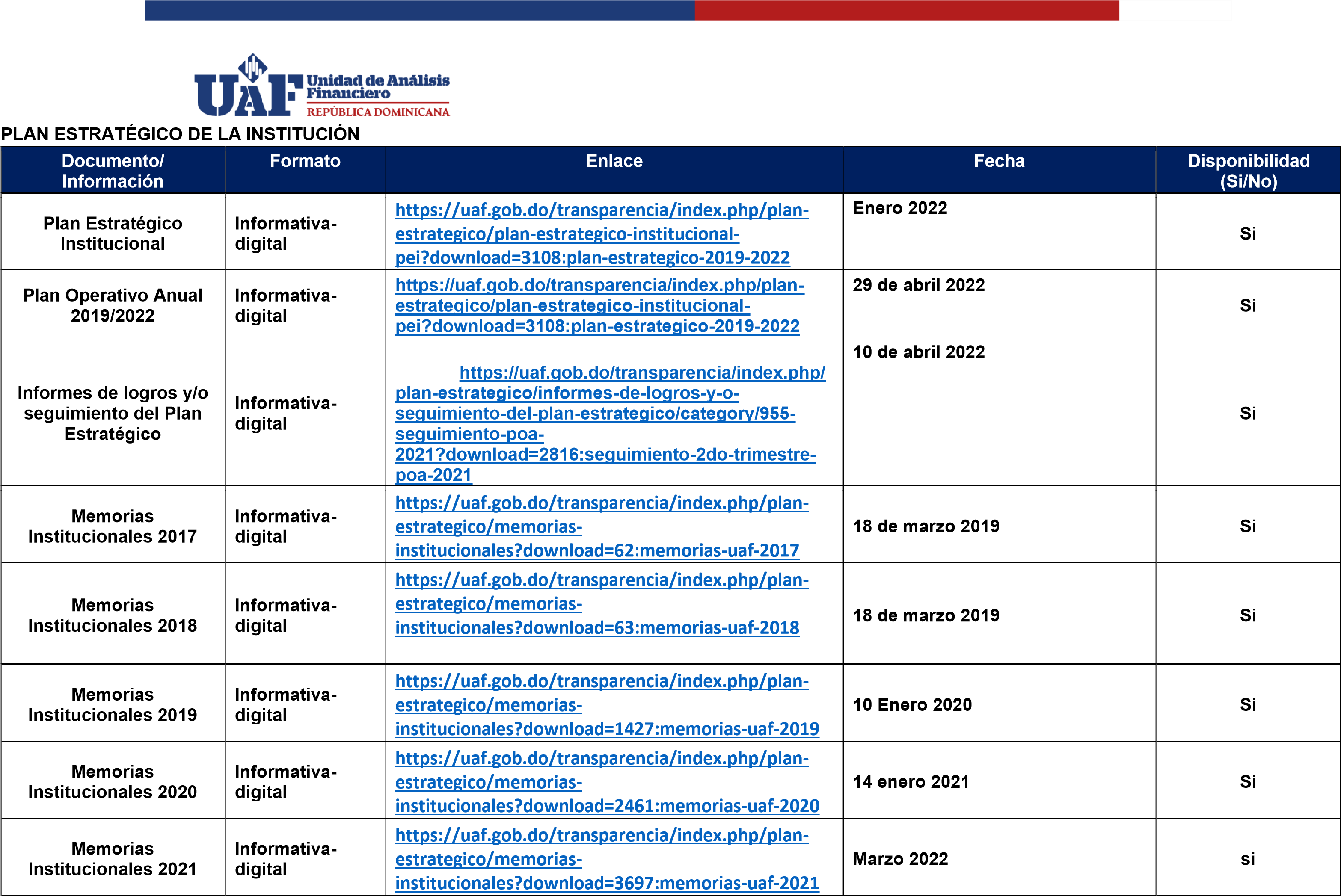 PUBLICACIONES OFICIALES  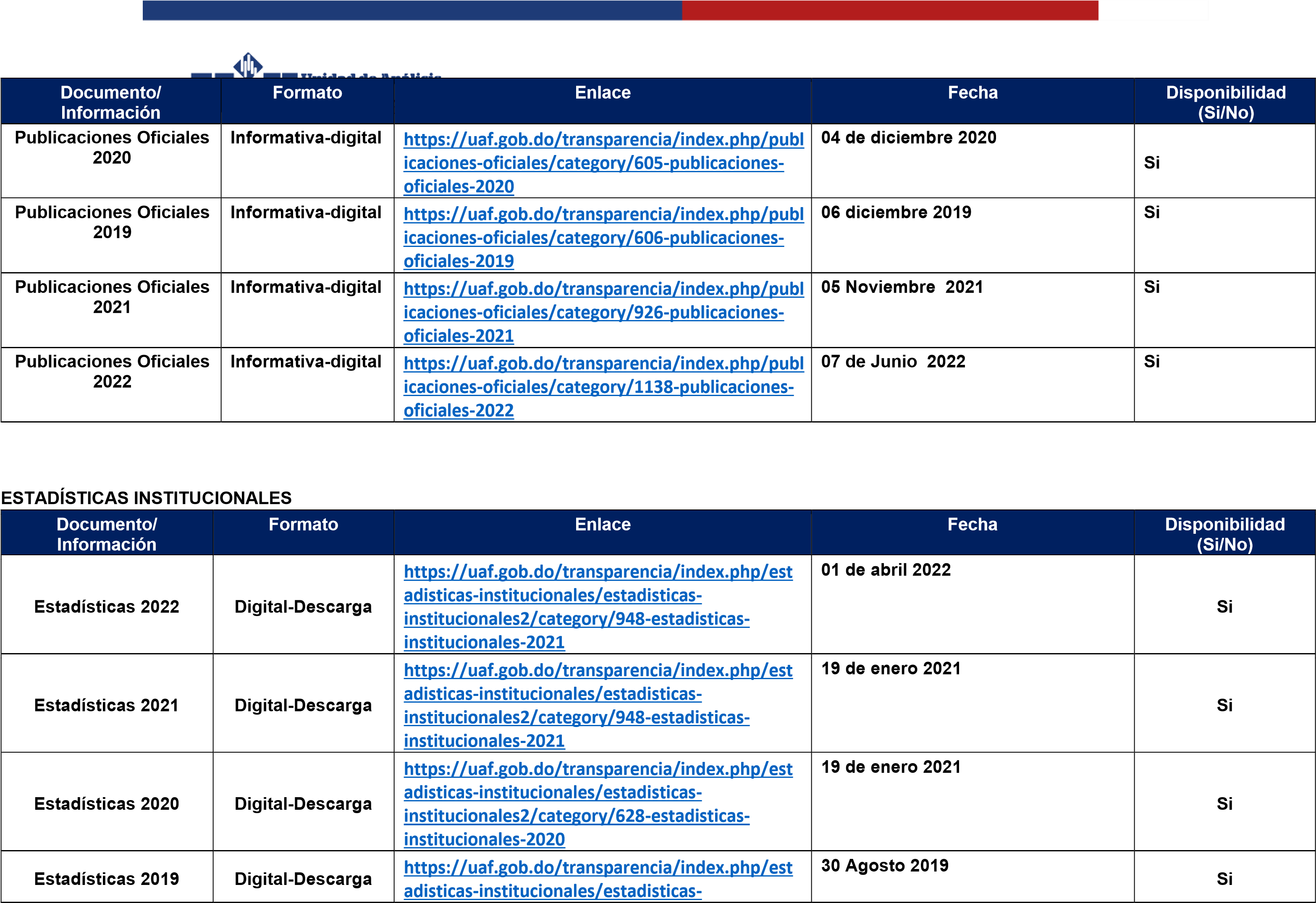 SERVICIOS AL PÚBLICO  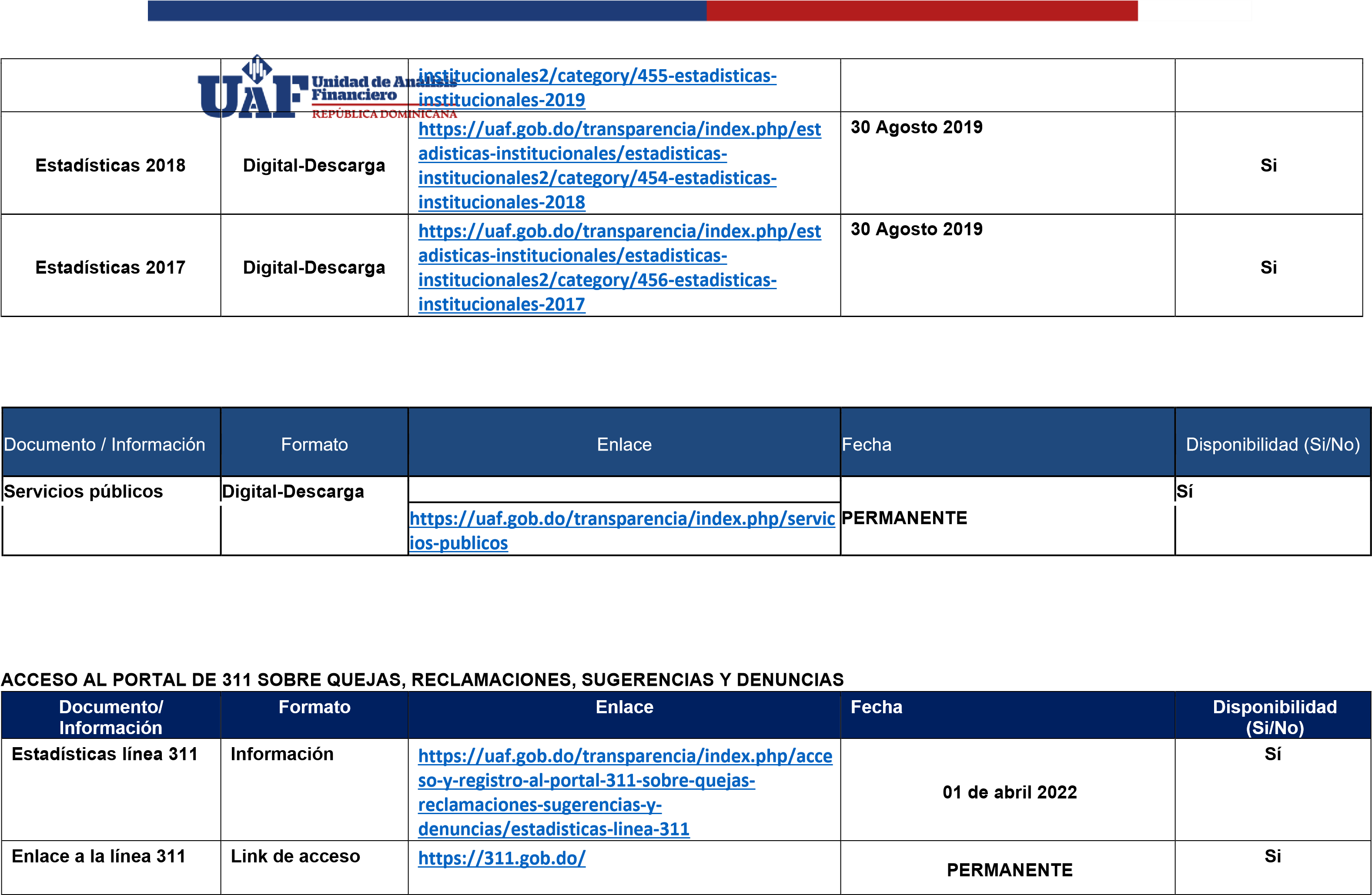 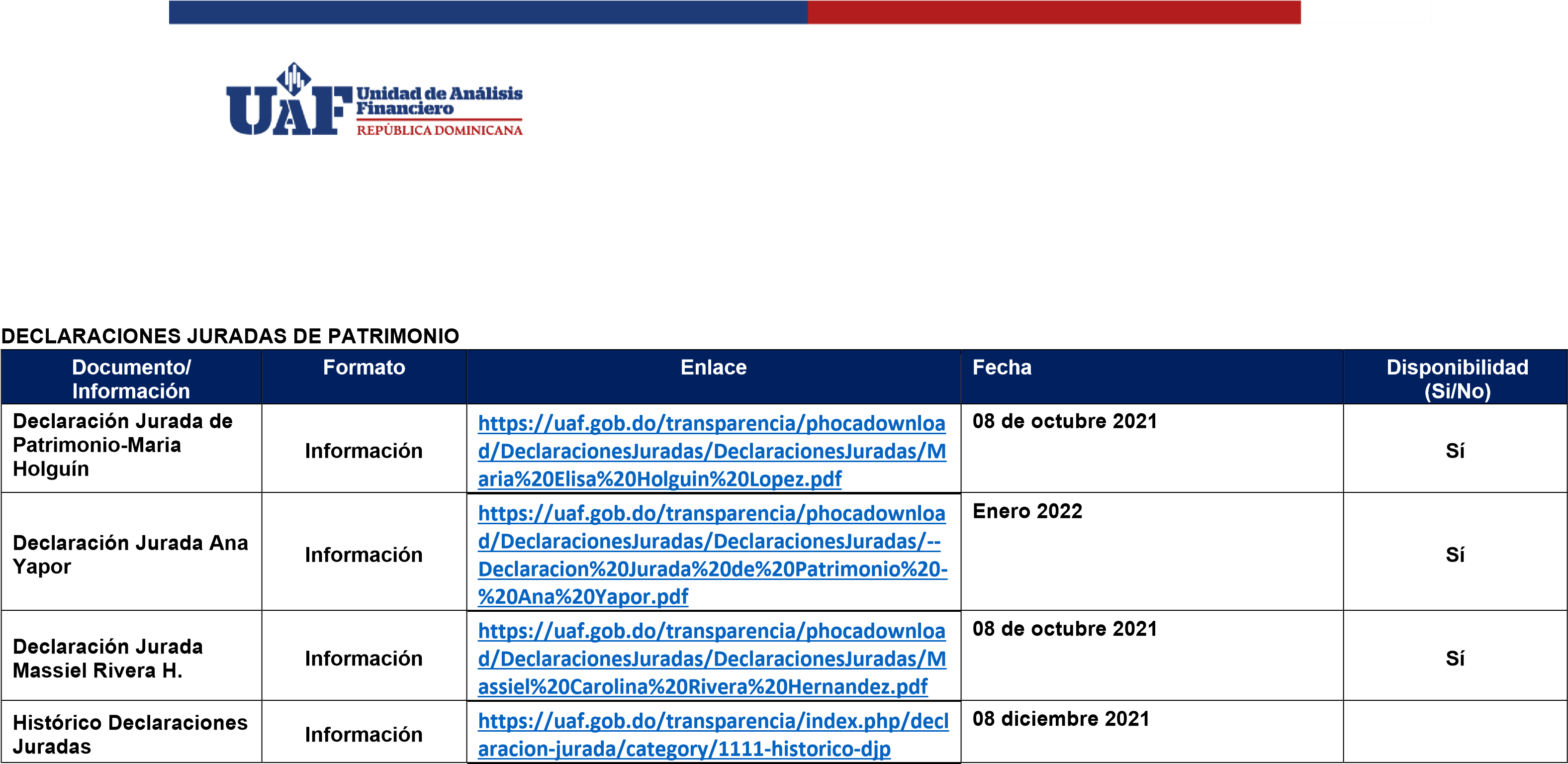 RECURSOS HUMANOS  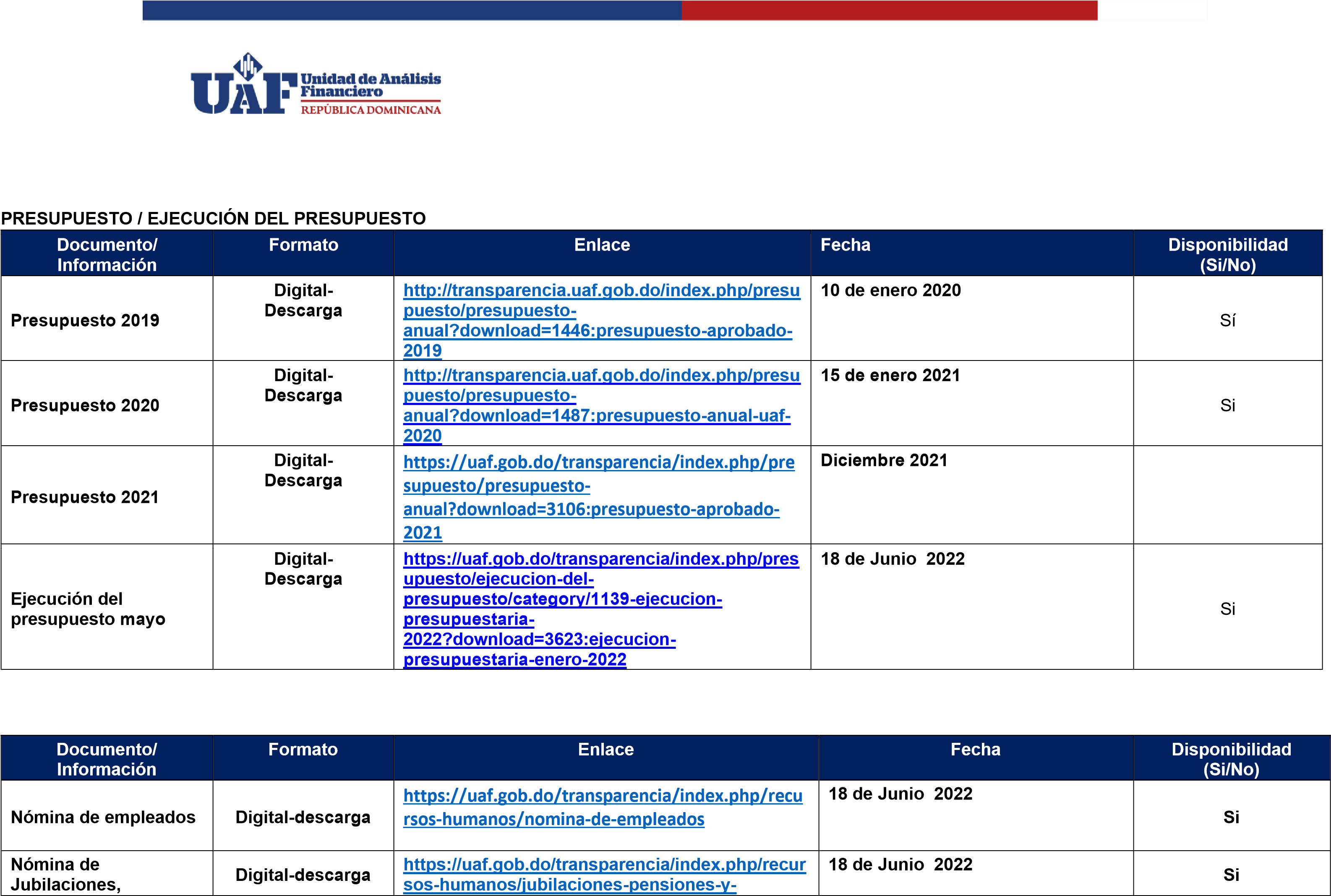 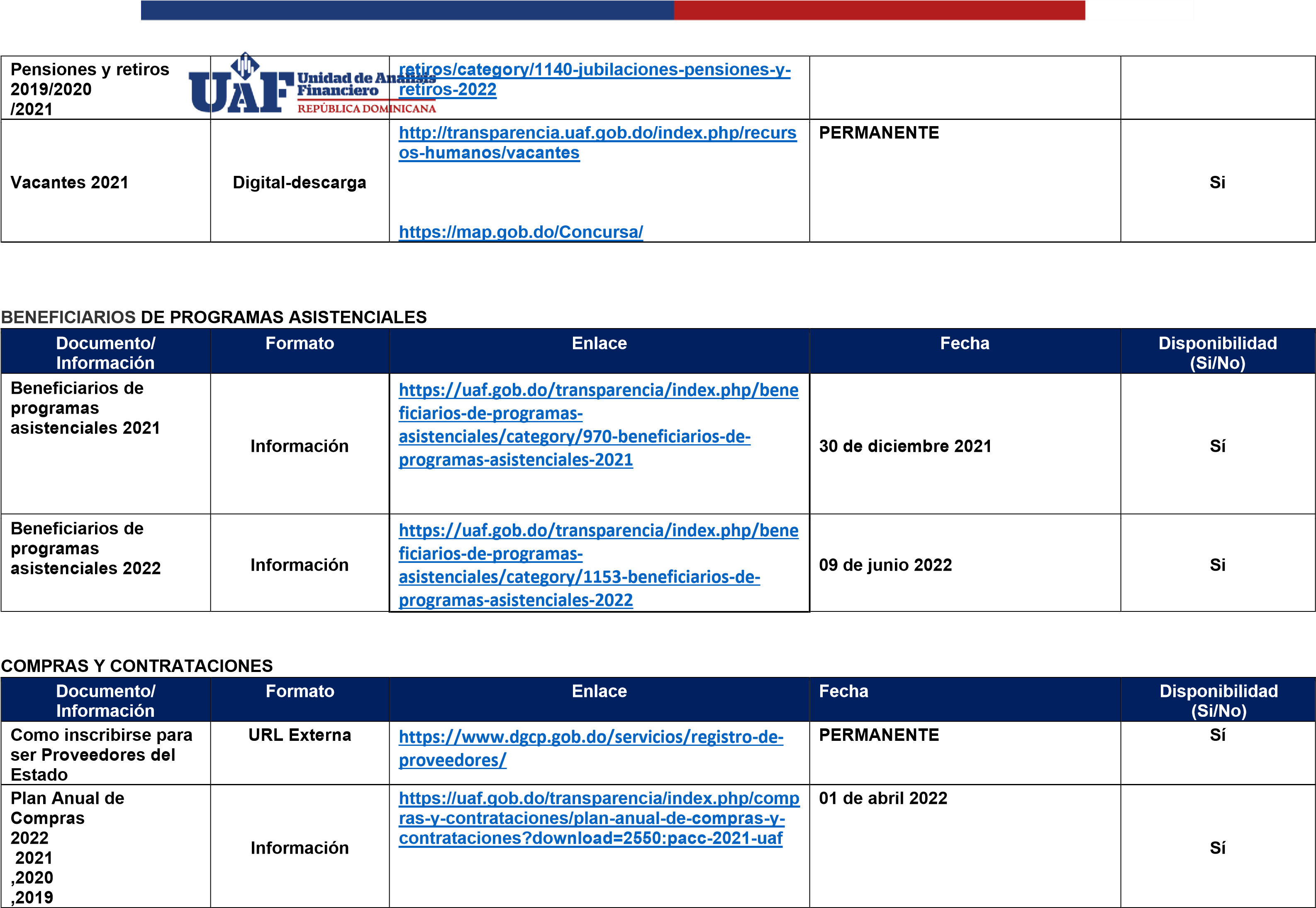 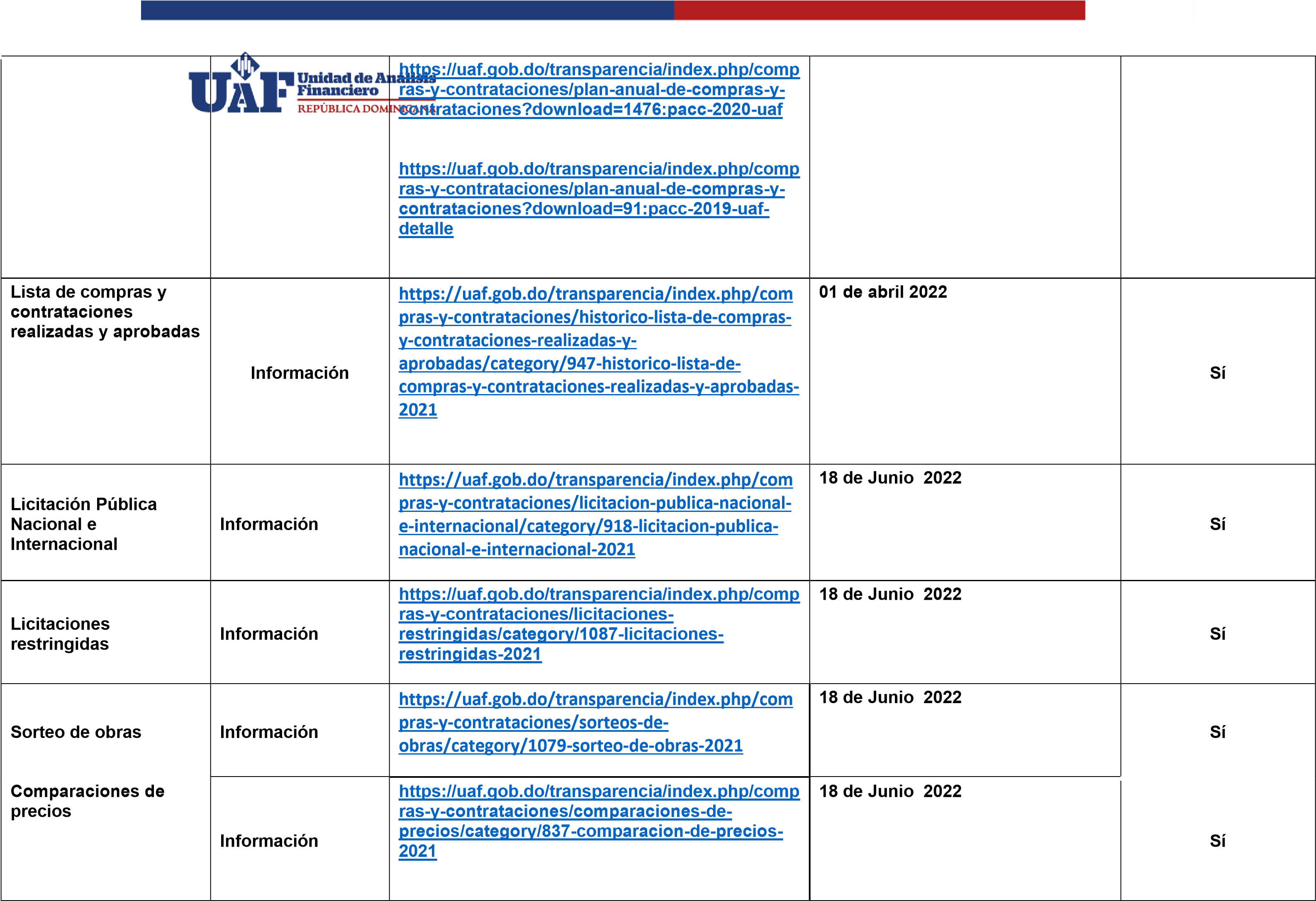 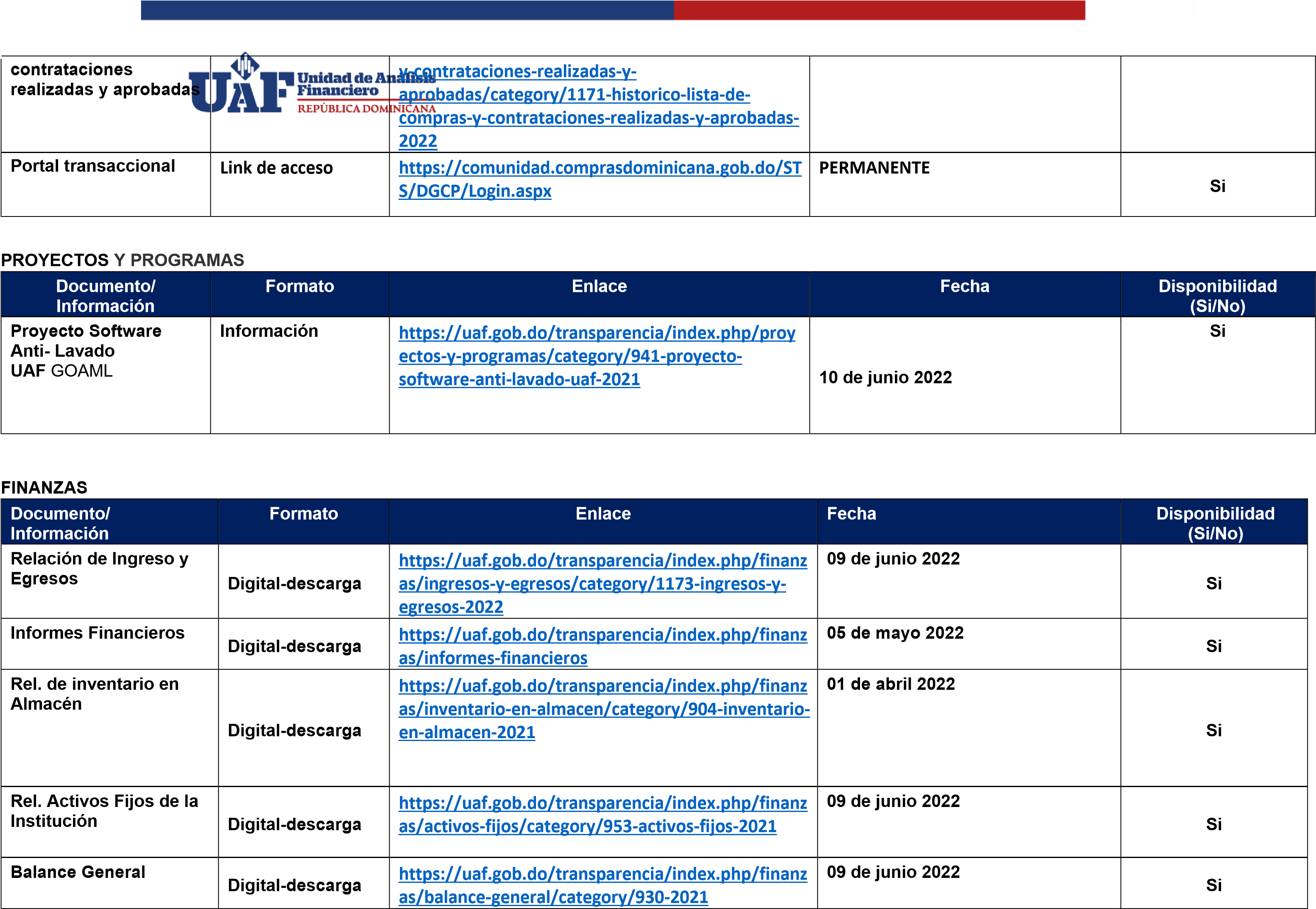 DATOS ABIERTOS  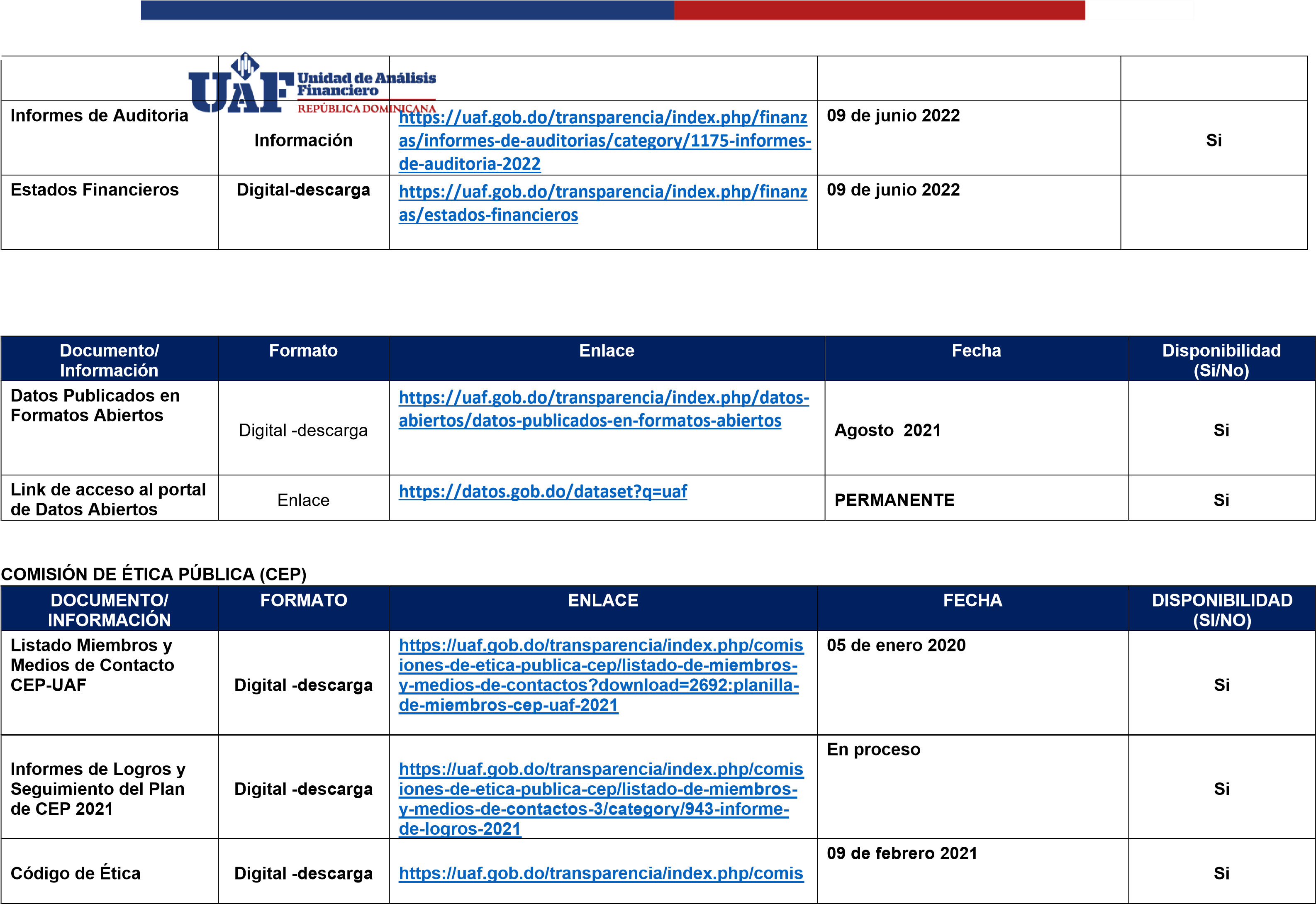 CONTACTO  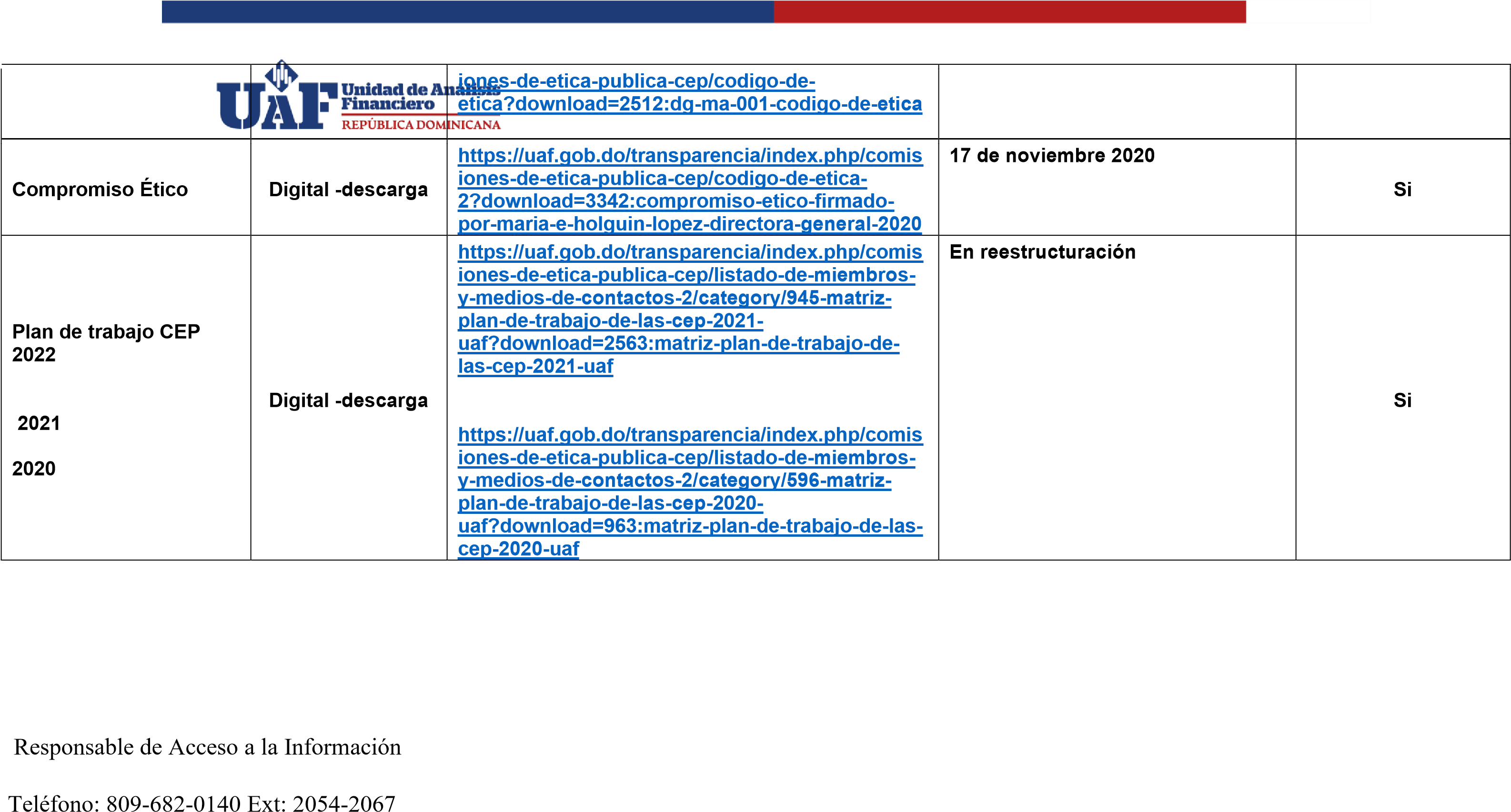 Lic. Claudio R. Castillo Tejada (RAI) Correo Electrónico: ccastillo@uaf.gob.do 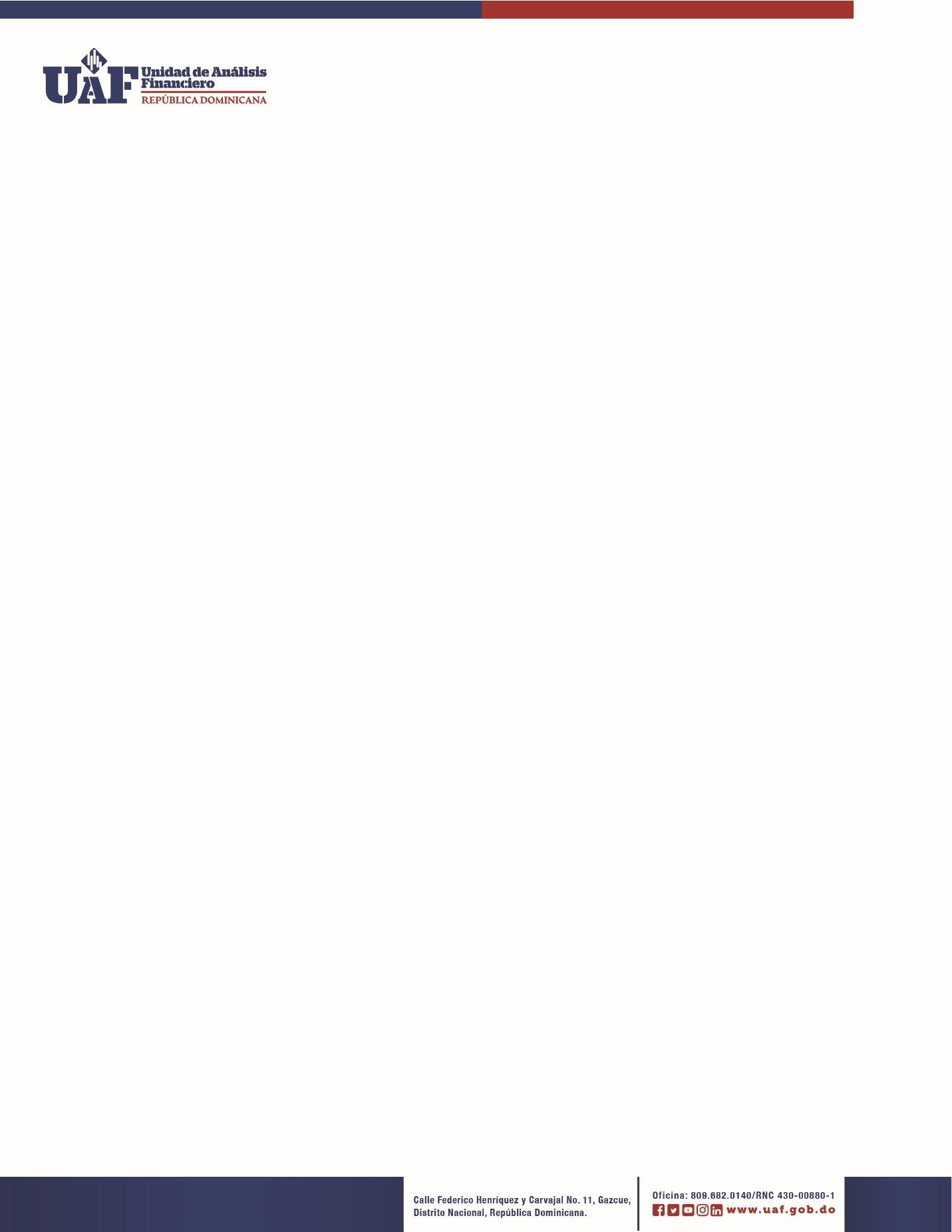 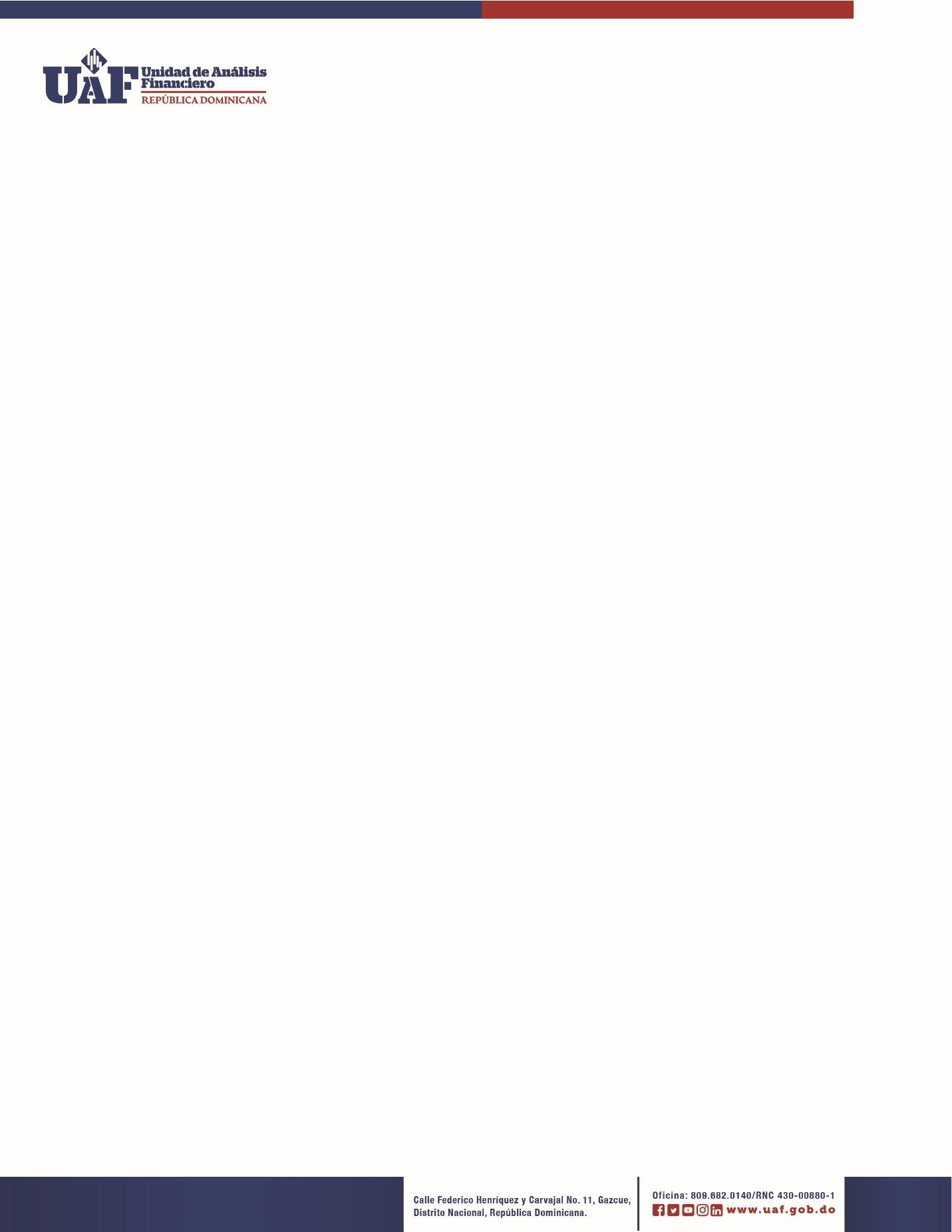 Ley 13-07 Crea el Tribunal  Superior Administrativo  Digital -descarga  https://uaf.gob.do/transparencia/index.php/marco-legal-del-sistema-de-transparencia/leyes?download=8:ley-13-07-sobre-el-tribunal-superior-administrativo-dehttps://uaf.gob.do/transparencia/index.php/marco-legal-del-sistema-de-transparencia/leyes?download=8:ley-13-07-sobre-el-tribunal-superior-administrativo-de-fecha-06-de-febrero-de-2007fecha-06-de-febrero-de-2007  06 de febrero 2007 Si  Ley 10-07 Instituye el Sistema Nacional de Control Interno y de la Contraloría General de la Republica de fecha 05 de enero  2007    Digital -descarga  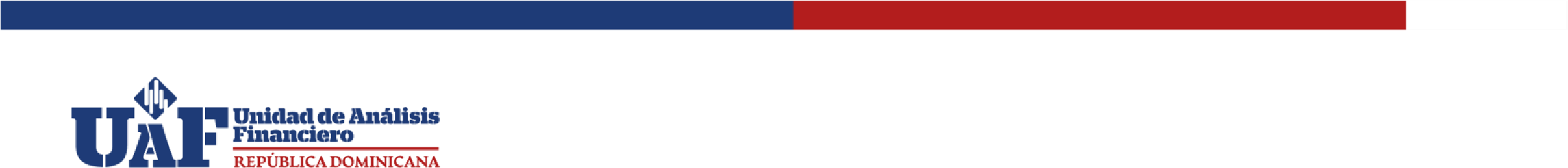 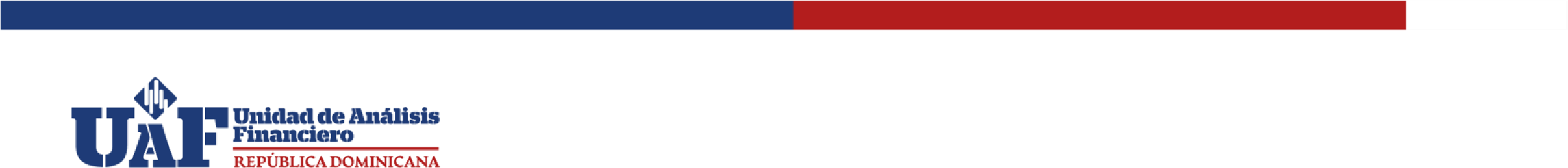 05 de enero  2007    Si  Ley 5-07 crea el Sistema  Integrado de Administración Financiera  del Estado fecha 5 enero 2007  Digital -descarga  https://uaf.gob.do/transparencia/index.php/marco-legalhttps://uaf.gob.do/transparencia/index.php/marco-legal-del-sistema-de-transparencia/leyes?download=10:ley-5-07-que-crea-el-sistema-integrado-de-administracion-financiera-del-estado-de-fecha-05-de-enero-del-2007del-sistema-de-transparencia/leyes?download=10:ley-5-07-que-crea-el-sistema-integrado-de-administracionhttps://uaf.gob.do/transparencia/index.php/marco-legal-del-sistema-de-transparencia/leyes?download=10:ley-5-07-que-crea-el-sistema-integrado-de-administracion-financiera-del-estado-de-fecha-05-de-enero-del-2007financiera-del-estado-de-fecha-05-de-enero-del-2007  19 de diciembre 2006 Si  Ley 498-06 Planificación e Inversiones Públicas de fecha 19 de diciembre  Digital -descarga  https://uaf.gob.do/transparencia/index.php/marco-legal-del-sistema-de-transparencia/leyes?download=2:ley-498-06-sobre-planificacion-e-inversion-publica-dehttps://uaf.gob.do/transparencia/index.php/marco-legal-del-sistema-de-transparencia/leyes?download=2:ley-498-06-sobre-planificacion-e-inversion-publica-de-fecha-19-de-diciembre-de-2006fecha-19-de-diciembre-de-2006  19 de diciembre 2006 Si  Ley 340-06 Compras y  Contrataciones de Bienes, Servicios, Obras y Digital -descarga  https://uaf.gob.do/transparencia/index.php/marco-legal-del-sistema-de-transparencia/leyes?download=859:ley-340-06-sobre-compras-y-contrataciones-de-bieneshttps://uaf.gob.do/transparencia/index.php/marco-legal-del-sistema-de-transparencia/leyes?download=859:ley-340-06-sobre-compras-y-contrataciones-de-bienes-servicios-obras-y-concesiones-de-fecha-18-de-agosto-de-2006-y-su-modificacion-mediante-ley-449-06-de-fecha-6-de-diciembre-de-2006servicios-obras-y-concesiones-de-fecha-18-de-agosto-de-2006-y-su-modificacion-mediante-ley-449-06-de-fecha-6-de-diciembre-de-2006  18 de agosto 2006 Si  Decreto 523-09 que crea el Reglamento  	de 	 	Relaciones  	Laborales 	en 	la Administración Publica, de fecha 21 julio 2009  Digitaldescarga  https://uaf.gob.do/transparencia/index.php/marcohttps://uaf.gob.do/transparencia/index.php/marco-legal-del-sistema-de-transparencia/decretos?download=3350:decreto-523-09-que-aprueba-el-reglamento-de-relaciones-laborales-en-la-administracion-publicalegal-del-sistema-de-transparencia/decretos?download=3350:decreto-523-09-que-aprueba-el-reglamento-de-relacioneshttps://uaf.gob.do/transparencia/index.php/marco-legal-del-sistema-de-transparencia/decretos?download=3350:decreto-523-09-que-aprueba-el-reglamento-de-relaciones-laborales-en-la-administracion-publicalaborales-en-la-administracion-publica 21 julio 2009  Si  Decreto 491-07 que establece el Reglamento de Aplicación al Sistema Nacional de Control  Interno, de fecha 30 de agosto  2007  Digital-descarga  https://uaf.gob.do/transparencia/index.php/marcohttps://uaf.gob.do/transparencia/index.php/marco-legal-del-sistema-de-transparencia/decretos?download=3349:decreto-491-07-reglamento-aplicacion-sistema-nacional-control-internolegal-del-sistema-de-transparencia/decretos?download=3349:decreto-491https://uaf.gob.do/transparencia/index.php/marco-legal-del-sistema-de-transparencia/decretos?download=3349:decreto-491-07-reglamento-aplicacion-sistema-nacional-control-interno07-reglamento-aplicacion-sistema-nacional-controlhttps://uaf.gob.do/transparencia/index.php/marco-legal-del-sistema-de-transparencia/decretos?download=3349:decreto-491-07-reglamento-aplicacion-sistema-nacional-control-internointerno 30 de agosto  2007  Si  Decreto 441-06 sobre el  Sistema de Tesorería de la  República Dominicana, de fecha  3 de octubre 2006  Digital-descarga  3 de octubre 2006  Si  Decreto 130-05 que Aprueba el  Reglamento de Aplicación de la  Ley 200-04, fecha 25 de febrero 2005  Digital-descarga  https://uaf.gob.do/transparencia/index.php/marcohttps://uaf.gob.do/transparencia/index.php/marco-legal-del-sistema-de-transparencia/decretos?download=45:decreto-130-05-que-aprueba-el-reglamento-de-la-ley-general-de-libre-acceso-a-la-informacion-publica-de-fecha-25-de-febrero-de-2005legal-del-sistema-de-transparencia/decretos?download=45:decreto-130-05-que-aprueba-el-reglamento-de-la-ley-general-de-librehttps://uaf.gob.do/transparencia/index.php/marco-legal-del-sistema-de-transparencia/decretos?download=45:decreto-130-05-que-aprueba-el-reglamento-de-la-ley-general-de-libre-acceso-a-la-informacion-publica-de-fecha-25-de-febrero-de-2005acceso-a-la-informacion-publica-de-fecha-25-de-febrero-de-2005  25 de Febrero de 2005 Si  Decreto 1523-04 que establece el Procedimiento para la  Contratación de Operaciones de Créditos Públicos, de fecha 2 de  diciembre 2004  Digital-descarga  https://uaf.gob.do/transparencia/index.php/marcohttps://uaf.gob.do/transparencia/index.php/marco-legal-del-sistema-de-transparencia/decretos?download=18:decreto-1523-04-que-establece-el-procedimiento-para-la-contratacion-de-operaciones-de-credito-publico-interno-y-externo-de-la-nacion-de-fecha-2-de-diciembre-de-2004legal-del-sistema-de-transparencia/decretos?download=18:decreto-1523-04-que-establece-el-procedimiento-para-lahttps://uaf.gob.do/transparencia/index.php/marco-legal-del-sistema-de-transparencia/decretos?download=18:decreto-1523-04-que-establece-el-procedimiento-para-la-contratacion-de-operaciones-de-credito-publico-interno-y-externo-de-la-nacion-de-fecha-2-de-diciembre-de-2004contratacion-de-operaciones-de-credito-publico-interno-y-externo-de-la-nacion-de-fecha-2-de-diciembre-de-2004    2 de Diciembre de 2004 Si  Compras menores  Información  https://uaf.gob.do/transparencia/index.php/com pras-y-contrataciones/compras-menores/category/863-compras-menores-2021 18 de Junio  2022 Si   Subasta Inversa Información https://uaf.gob.do/transparencia/index.php/com pras-y-contrataciones/subasta-inversa/category/1096-subasta-inversa-2021  18 de Junio  2022 Si  Casos de Seguridad y Emergencia Nacional  Información  https://uaf.gob.do/transparencia/index.php/com pras-y-contrataciones/casos-de-seguridad-yhttps://uaf.gob.do/transparencia/index.php/compras-y-contrataciones/casos-de-seguridad-y-emergencia-nacional/category/876-casos-de-seguridad-y-emergencia-nacional-2021emergencia-nacional/category/876-casos-dehttps://uaf.gob.do/transparencia/index.php/compras-y-contrataciones/casos-de-seguridad-y-emergencia-nacional/category/876-casos-de-seguridad-y-emergencia-nacional-2021seguridad-y-emergencia-nacional-2021  18 de Junio  2022 Si  Estado de cuenta de suplidores  Información  https://uaf.gob.do/transparencia/index.php/com pras-y-contrataciones/relacion-de-estado-dehttps://uaf.gob.do/transparencia/index.php/compras-y-contrataciones/relacion-de-estado-de-cuentas-de-suplidores/category/925-relacion-cuentas-por-pagar-2021cuentas-de-suplidores/category/925-relacionhttps://uaf.gob.do/transparencia/index.php/compras-y-contrataciones/relacion-de-estado-de-cuentas-de-suplidores/category/925-relacion-cuentas-por-pagar-2021cuentas-por-pagar-2021 18 de Junio  2022 Si  Casos de Urgencias  Información  18 de Junio  2022 Si  Otros Casos de excepción  Información  https://uaf.gob.do/transparencia/index.php/com pras-y-contrataciones/otros-casos-de-excepcionhttps://uaf.gob.do/transparencia/index.php/compras-y-contrataciones/otros-casos-de-excepcion-indicados-en-el-reglamento-543-12/category/895-otros-casos-de-excepcion-2021indicados-en-el-reglamento-543-12/category/895https://uaf.gob.do/transparencia/index.php/compras-y-contrataciones/otros-casos-de-excepcion-indicados-en-el-reglamento-543-12/category/895-otros-casos-de-excepcion-2021otros-casos-de-excepcion-2021  18 de Junio  2022 Si  Relación de Compras por Debajo del Umbral Mínimo  Información  https://uaf.gob.do/transparencia/index.php/com pras-y-contrataciones/relacion-de-compras-porhttps://uaf.gob.do/transparencia/index.php/compras-y-contrataciones/relacion-de-compras-por-debajo-del-umbral-minimo/category/850-relacion-de-compras-por-debajo-del-umbral-minimo-2021debajo-del-umbral-minimo/category/850-relacionhttps://uaf.gob.do/transparencia/index.php/compras-y-contrataciones/relacion-de-compras-por-debajo-del-umbral-minimo/category/850-relacion-de-compras-por-debajo-del-umbral-minimo-2021de-compras-por-debajo-del-umbral-minimo-2021  18 de Junio  2022 Si  Micro,Pequeñas,Y Medianas Empresas Información https://uaf.gob.do/transparencia/index.php/com pras-y-contrataciones/micro-pequenas-yhttps://uaf.gob.do/transparencia/index.php/compras-y-contrataciones/micro-pequenas-y-medianas-empresasmedianas-empresas 18 de Junio  2022 Si  Histórica lista de compras y Información  https://uaf.gob.do/transparencia/index.php/com pras-y-contrataciones/historico-lista-de-compras-18 de Junio  2022 Si  